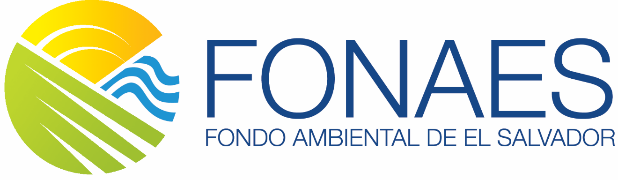 ANEXO 5DatosObjetivos y sector de intervención de la entidadResponsable del proyectoExperiencia de la entidad en la ejecución de proyectos, en la zona y en el sector de acciónProyectos financiados por FONAES (si procede)Trabajo en red con otras entidadesActividades de educación ambiental y capacitación durante los dos últimos añosTítulo del proyectoLocalizaciónPeríodo de ejecuciónFecha prevista de inicio**Especificar si depende de alguna circunstancia especial (época lluviosa, cosecha, curso escolar, etc.)DuraciónFecha prevista de finalizaciónExplicar si se trata de un proyecto de continuidad y, en este caso, quien lo ha financiado o llevado a cabo con anterioridadBreve descripción del proyecto. Describir en media página el problema, los objetivos, el número de beneficiarios y las actividades más destacablesResumen de aportaciones económicas:Breve resumen de los aspectos sociales, económicos y políticos más relevantes de la zona (máximo 1 página)Localización geográfica. Describir la cobertura geográfica del proyecto, su ubicación, cómo se llega a la zona, el tipo de caminos y medios de transporte. Adjuntar mapas.Características sociales de la zona de ejecución del proyecto. Gobierno y servicios públicos, infraestructuras educativas, sanitarias, de atención social, medios de transporte públicos, abastecimiento de agua potable, gestión de los residuos, etc. (media página)Problemática y necesidades detectadas (ajuntar en los anexos el diagnóstico, árbol de problemas y árbol de objetivos si se dispone) Origen y justificación de la estrategia propuesta para afrontar la problemática. Explicar las actividades que se han desarrollado para llegar a definir este proyecto, como y de quien surgió la iniciativa. Justificar los motivos y criterios por los cuales se ha elegido la estrategia propuesta. Incluir en los anexos, si se tiene, el análisis de alternativas.Otras entidades que trabajan en la zona y nivel de integración con proyectos complementarios. Identificar otras entidades que también tienen presencia en la zona de actuación del proyecto y si hubiera relación con programas complementarios que se estén desarrollando y que tengan relación con el proyecto propuesto, así como con los actores implicados.Describir si pertenece a un programa de intervención más amplio y a largo plazoNúmero y características de la población que se beneficiará de la acción (situación económica, social y laboral, edad y género de los beneficiarios directos/indirectos). Indicar el número de población total de la zona.Identificar posibles perjudicados y oponentesDescribir los criterios propuestos para la selección de la población objetivo.Grado de participación de los beneficiarios en las diferentes fases del proyecto (identificación, formulación, seguimiento y evaluación)Cronograma de las actividadesEstrategias de ejecución. Explicar quién y cómo gestionará el proyecto (su coordinación y ejecución) e identificar las entidades implicadas en el proyecto, su papel y responsabilidades.En este apartado se explicarán las previsiones que se ha hecho para garantizar la buena implantación del proyecto, es decir, su viabilidad, así como también las posibilidades que el proyecto mantenga sus efectos una vez finalizado el financiamiento por parte del FONAES.Viabilidad sociocultural. Señalar cómo está prevista la adecuación a factores socioculturales de la zona y el efecto de la acción en la población más vulnerable. Indicar cómo se incorpora y contempla el enfoque de género. Viabilidad política. Explicar si se enmarca dentro de políticas locales, si existe el apoyo o coordinación con las autoridades locales o nacionales, convenios, acuerdos, alianzas, etc.Viabilidad técnica. Indicar si se dispone de estudios técnicos que garanticen la implantación del proyecto (en este caso, se adjuntaran en los anexos), si las alternativas son idóneas y se cuenta con los permisos respectivos que garanticen la implementación y sostenibilidad del proyecto. Valorar también el impacto medio ambiental. Viabilidad económica y financiera. Explicar cómo se ha previsto el mantenimiento financiero del proyecto cuando se acabe el financiamiento del FONAES.Forma de transferencia prevista. Explicar cómo se ha previsto traspasar la responsabilidad y propiedad del proyecto (infraestructuras, equipos, materiales y suministros) una vez finalizado este.Riesgos que pueden afectar la viabilidad y sostenibilidad del proyecto y medidas que se han previsto tomarMecanismos de seguimiento. Establecer cómo se recogerá la información, cada cuando, qué indicadores se utilizarán y quien hará este trabajo. Describir la metodología de participación de la población destinataria.Mecanismos de evaluación. Establecer cómo se hará esta evaluación, cada cuanto, quien la hará, si los beneficiarios participaran y cómoFORMULARIO PARA PROYECTOS CONVOCATORIA 1/2018Título del proyecto:“Promoviendo el uso racional, la protección y conservación del agua en la Cordillera del Bálsamo Departamento de La Libertad”Entidad solicitante:Asociación Catalana de Ingeniería Sin Fronteras (ISF)INFORMACIÓN DE LA ENTIDAD SOLICITANTENombre: Nombre: Noel Mario García Márquez Cargo: Representante legal en El Salvador. Dirección: Dirección en El Salvador: Residencial San Luis, Calle 2 y Av.2, Polígono 9 Casa Nº 7ª, San SalvadorTeléfono: Tel: 2274-3712 y 78777454Correo electrónico: noel.garcia@isf.esFecha de constitución: 15-10-1994NIT: 0614-260607-107-9Número de socios: 466Personal contratado: 13Número de voluntarios: 200Ingeniería Sin Fronteras - ISF, tiene una experiencia de más de 20 años de trabajo orientado a la justicia e igualdad social. Somos una ONG líder en la promoción de la educación para el desarrollo relacionando la ingeniería y la cooperación. ISF realiza incidencia y sensibilización sobre la problemática de las industrias extractivas y los derechos humanos en el Norte, principalmente en Cataluña y Europa, orientado al reconocimiento e implementación del derecho humano al agua y saneamiento, la soberanía alimentaria y energética y denunciar la violación de derechos humanos por las industrias extractivas y el derecho a un medio ambiente sano. Para ello, se llevan a cabo campañas de sensibilización e incidencia, las cuales, a través de diferentes recursos como son las exposiciones, jornadas, publicaciones e incluso aplicaciones informáticas, sumado al trabajo en red, buscan generar modificaciones en las políticas públicas locales y europeas, así como generar una opinión pública sensibilizada con un cambio de paradigma en el modelo de desarrollo, producción y consumo, que se base en el respeto y la protección de los derechos humanos y del medio ambiente y que tenga en cuenta la sostenibilidad de los bienes comunes disponibles.Desde el año 1994 a la actualidad, desarrollamos proyectos de cooperación al desarrollo en países como Mozambique, Camerún, Argentina, Paraguay, Bolivia, Ecuador, Perú y El Salvador, en las áreas de agua y gobernabilidad, servicios urbanos y ciudadanía, energía e industrias extractivas y soberanía alimentaria, con enfoque basado en derechos, promoviendo el derecho humano al agua y saneamiento, el derecho a una vivienda digna, el derecho a la alimentación, el derecho a la energía y el derecho a un medio ambiente sano, promoviendo la participación de las mujeres en la vida pública y política y en los espacios de toma de decisión.Desde el sur se suministran insumos para las acciones y campañas de sensibilización e incidencia de ISF en el norte, como es el documental "Las Damas Azules", que refleja el impacto de las actividades extractivas en las relaciones de género en los territorios y sistematiza las experiencias de resistencia, organización social y alternativas gestada por las mujeres campesinas de Cajamarca, el cual ha servido como herramienta de sensibilización al desarrollo humano, igualitario y sostenible en diferentes espacios, principalmente en España, en varios países europeos y en Perú. La visión institucional de ESF es definida de la siguiente manera: “Somos un solo mundo, ya no vale distinguir entre Norte y Sur, todas las problemáticas del desarrollo hay que abordarlas ampliamente y de manera interconectada. ESF es parte de la sociedad civil catalana y europea, y como tal responde a los retos que en ella se plantean. La tecnología tiene que ser una herramienta democrática, al servicio del conjunto de la sociedad civil y de los procesos encaminados a la construcción de derechos y la mejora de condiciones de vida en todo el mundo. La cuestión de fondo es erradicar las causas de la pobreza y la injusticia en todo el mundo, un sistema de desarrollo que provoca la exclusión de millones de personas, que destruye culturas y que es insostenible social, ambiental y económicamente. El enfoque de derechos es el eje central de nuestra acción, sin la cual no tiene sentido ninguna acción de mejora de las condiciones de vida por todas partes: sin derechos, no hay desarrollo”.Nombre completo: Noel Mario García MárquezCargo dentro de la entidad: Representante legal en El Salvador.Teléfono contacto: +503 78777454E-mail contacto: noel.garcia@isf.esISF es una asociación que trabaja en el ámbito de la cooperación, agua, energía y derechos humanos. Desde 1998 trabaja en El Salvador la estrategia de agua y gobernabilidad, que incorporan transversalmente la formación, gestión comunitaria e incidencia política. En 2002 se incluyó la planificación y gestión del recurso hídrico, a través de la elaboración de herramientas como los Planes directores de abastecimiento, en coordinación con las titulares de obligaciones, y las titulares de derechos de las comunidades.Además, ISF en El Salvador impulsa con las contrapartes:a) Investigaciones y proyectos fin de carrera con estudiantes de universidades españolas.b) Articulación y consolidación del FdA, como único espacio de concertación nacional de la sociedad civil para la defensa del DHA y su gestión pública y comunitaria. c) Proyectos de CooperaciónEn 19 años se han ejecutado 16 proyectos de cooperación (€5.5 millones) en 5 departamentos; priorizando las líneas de Agua y Derechos humanos.Con el apoyo financiero de AECID se han desarrollado 6 proyectos, basados en el fortalecimiento organizativo de organizaciones de base, para fomentar la participación e incidencia de la ciudadanía en el desarrollo de políticas hídricas y de gestión del territorio, desde un enfoque de cuenca y defensa de derechos humanos. Se consolidó un espacio de concertación nacional (FdA) para defender y dar voz a las demandas y conflictos territoriales. La entidad cuenta con un total de 16 personas contratadas, 9 de ellas trabajan en la sede de Barcelona, 5 en las sedes de terreno, y 2 en las delegaciones territoriales de Tarragona y Girona. En sede se cuenta con la siguiente estructura • 1 responsable de organización (M) • 1 técnico de Personas (H) • 1 responsable de contabilidad (M) • 1 técnico de comunicación (H) • 1 técnica de proyectos de cooperación (M) • 1 técnica de sensibilización e Incidencia de la Campaña d Agua (M) • 1 técnica de sensibilización e incidencia de la Campaña de Energía e industrias extractivas (M) +  1 técnico de sensibilización e incidencia de la Campaña de Energía e industrias extractivas (H) • 1 persona de apoyo becaria en la sede territorial de  Tarragona (M) • 1 persona de apoyo becaria en la sede territorial de Girona (H) • 1 persona de apoyo becaria en la  sede central de Barcelona (M).El Equipo expatriado por países es: 2 persona en Mozambique, 1 persona coordinadora de responsable País en El Salvador, 2 personas en Ecuador y 1 persona coordinadora del proyecto y responsable País en el Perú.El volumen de ejecución en el año pasado (2017) ha sido de 1.244.665,70€, que se ha repartido en un total de 79.98% en proyectos de Desarrollo (995.479,58€), un 8.32% en campañas (103.529,33€) y un 11,70% en administración y comunicación (145.656,79€).  Nuestros fondos son mayoritariamente públicos (88.93%) procedentes de la administración española 319.000€ (25,53%), Ayuntamientos y Diputaciones 527.319,00€ (42,20%) y de la Generalitat de Catalunya 277.348,00€ (22,20%) La procedencia de los Fondos Privados (1.53%) de un total de 19.081,06€, se desglosa en ingresos de Colegios y Universidades (0,72%) otras donaciones (0,47%) y de   colaboraciones con otros colectivos (0,34%). Los ingresos obtenidos de las cuotas de las personas socias, suponen un 4,06% (total de 50.692,53€).  Los ingresos por actividad han supuesto un 3,40% de los ingresos (42.4399,77€). Finalmente, los ingresos por intereses bancarios han supuesto un 1,09%, de un total de 13.621,55€.Como Ingeniería sin Fronteras no hemos recibido financiamiento por parte de FONAES anteriormente. ISF con su contraparte local, ACUA, y 50 organizaciones locales en el año 2006, -en respuesta a los conflictos por el agua y ante la ausencia de un marco regulatorio aglutinador en la materia- conformaron el Foro del Agua de El Salvador (FdA); con objeto de garantizar la gestión sustentable, equitativa, pública y el Derecho Humano al agua en el país. Desde entonces se viene exigiendo al Estado el cumplimiento de su rol regulador y garante de derechos a partir de 2 demandas: i) la aprobación de 1 Ley General de Agua (LGA), cuya primera propuesta se presentó a la Asamblea Legislativa ese mismo año (actualizada en 2011 y 2013); ii) la incorporación del Derecho Humano al Agua en la Constitución de la República, tras su reconocimiento por la ONU en 2010 (Res. 64/292).Dado que el FdA responde a las problemáticas de las comunidades, en 2011 se decidió fortalecer el trabajo territorial, para dar respuesta a la conflictividad territorial y consolidar las demandas a nivel nacional. Inicialmente el esfuerzo solo se consolidó en la Cordillera del Bálsamo y Ahuachapán, pero desde 2014 ACUA, Provida y UNES (con apoyo de la Cooperación Española) y en coordinación con las organizaciones del FdA, han liderado el proceso de creación y consolidación de 5 Mesas Territoriales (MT): Cordillera del Bálsamo, Cuenca del Jiboa, Morazán, Bahía de Jiquilisco, y Ahuachapán Sur; a su vez y con el objetivo de trabajar de mejorar la gestión comunitaria del agua, y las demandas de apoyo por parte de los titulares de obligaciones se crearon 5 redes de juntas comunitarias de agua (aglutinadoras de juntas de agua comunitarias) ADASACH, ADEAGUA, ASAPS, AGUASUCHI, y ADINASANUCO que se integran las MT. Este es un trabajo fundamentado en: i) formación sobre la exigibilidad del DH al Agua; ii) Acciones de incidencia para la reivindicación de un marco legal que garantice la gestión sustentable y el DH al Agua; iii) Estrategias y denuncias ante los conflictos ambientales por violación al DH al agua; iv) Estudios y propuestas de políticas públicas sobre la materia.Los proyectos ejecutados y los procesos iniciados con las redes y comunidades rurales han fortalecido las capacidades de las organizaciones del Foro del Agua, posicionándose como el único espacio en El Salvador para la defensa y exigibilidad del cumplimiento del derecho humano al agua, y su gestión pública y comunitaria.Se forma parte de redes internacionales como la Red VIDA (Vigilancia Interamericana para la Defensa y Derecho al Agua), creada en 2003 por 54 organizaciones de 16 países de todo el continente americano, reunidas en San Salvador para lanzar una campaña hemisférica para defender el agua como un bien público y un derecho humano fundamental. Está conformada por: asociaciones de consumidores, organizaciones de mujeres, ambientalistas, sindicatos de trabajadores, activistas por los derechos humanos, religiosos, indígenas y organizaciones sociales. Así como la Plataforma de Acuerdos Públicos Comunitarios para las Américas (PAPC), creada en abril del 2009 por representantes de organizaciones sociales y gubernamentales como resistencia a los procesos de privatización del agua en: Bolivia, Ecuador, Perú, Argentina, Uruguay, Alemania y España La PAPC tiene como misión favorecer el intercambio de experiencias de gestión mediante acuerdos públicos-comunitarios entre diferentes empresas públicas, cooperativas y sistemas comunitarios, a través de la organización y creación de una agenda común, multisectorial sobre democratización y fortalecimiento de la gestión pública-comunitaria. A nivel local en Catalunya se participa en la federación catalana de ONG por la paz, los derechos humanos y el desarrollo, en la cual se ostenta el cargo de vocalía de justicia global y además se participa del grupo de Género. Se forma parte de los grupos dinamizadores de las plataformas: Agua es Vida, la Red por la Soberanía energética y de la Alianza contra la pobreza energética. A nivel estatal se forma parte de la Junta Federal de la Federación Española de Ingeniería Sin Fronteras, ostentando la presidencia y la vocalía de formación, además se coordina la campaña de agua estatal. También, se forma parte del núcleo dinamizador de la Red de Agua Pública estatal.A nivel internacional, se forma parte de los grupos facilitadores de las redes Reclaiming Public Water y del Movimiento Europeo del agua (European Water Movement – EWM). Así como se forma parte de la Global Water Operators Partnership Alliance (GWOPA) y se ostenta una silla del comité Directivo en representación de la Reclaiming Public Water Network. Se participa también, de las plataformas Enlazando Alternativas, una red binacional entre la Unión Europea y América Latina, así como del Tribunal Permanente de los pueblos y de la campaña Stop Corporate’s Impunity y la red Energy Democracy.Todas estas campañas, redes y plataformas a nivel local, estatal e internacional trabajan con un enfoque basado en el género y los Derechos Humanos, en la defensa del acceso a los servicios básicos.En relación a las actividades de educación ambiental y capacitación se han trabajado a través de estos cinco últimos proyectos:“Fomentando la Gobernabilidad Democrática para la Defensa del Derecho Humano al Agua en El Salvador”. 2015-2016. AECID“Mecanismos de participación de la sociedad civil para la aplicación del Derecho Humano al Agua desde la Gestión Pública y Comunitaria”. 2015-2017. AECIDFortalecimiento del derecho a la seguridad de las mujeres defensoras del derecho humano al agua en la Cordillera del Bálsamo, Departamento de La Libertad. El Salvador, Año 2016-2017, con el apoyo de la ACCD.Mejorada la gobernabilidad en el Manejo integral de Desechos Sólidos, en el área urbana del municipio portuario de La LibertadCiudadanía activa, fortalecida y articulada exige el derecho humano y la gestión pública y comunitaria del agua en El SalvadorAl tratarse de propuestas de fortalecimiento organizativo, y capacitación los beneficios generados se orientan hacia la mejora de capacidades que permitan no solo incrementar sus conocimientos y sensibilidad en materia de medio ambiente, sino exigir el cumplimiento de sus derechos ambientales. Estos beneficios contemplan las siguientes medidas:a) Generación de conocimiento, a utilizar a posteriori: con procesos de sensibilización (intercambios) y formación (agua, mecanismos legales) la elaboración y socialización de estudios que caractericen las problemáticas que detonan la conflictividad.b) Elaboración participativa de instrumentos para la denuncia ante la conflictividad y de mecanismos de seguridad: que permita tener rutas claras para el abordaje de futuros conflictos tanto a nivel de incidencia como de protección. c) Capacidad de interlocución con la institucionalidad, a través de la elaboración de propuesta de atención a sistemas comunitarios por parte del Estado.d) Replicabilidad del proceso de abordaje de la problemática, basada en el enfoque de exigibilidad y articulación de esfuerzos territoriales en una plataforma nacional. A nivel de herramientas replicables en otros procesos: construcción de un protocolo de seguridad para defensoras y defensores comunitarios, identificación de casos de vulneración y mecanismos de denuncia.RESUMEN DEL PROYECTO“Promoviendo el uso racional, la protección y conservación del agua en la Cordillera del Bálsamo Departamento de La Libertad”País: El SalvadorDepartamento: La LibertadMunicipio: Zaragoza, Nuevo Cuscatlán, San José Villanueva, Santa Tecla, La Libertad, Antiguo Cuscatlán. Comunidades: Ayagualo, Las Granadillas, El Barillo, El Cimarrón, Tepeagua, La Labranza, El Matazano, Las Dispensas, El Palomar, El Escalón, Tula, San Diego, Nazareth, La Lima, Amaquilco y San Juan Buena Vista01-05–1810 meses28-02-19EL proyecto es continuidad del trabajo en la exigibilidad del cumplimiento del derecho humano el agua que las organizaciones que conforman la Mesa Territorial (del Foro del agua del Salvador) de la Cordillera del Bálsamo, han venido desarrollando principalmente por los Impactos de la expansión urbanística y las dinámicas de deforestación en el territorio. En ese sentido no es una iniciativa de continuidad con financiamiento del Fondo Ambiental de El Salvador, pero sí del trabajo organizativo y demandas de las organizaciones que conforman la Mesa TerritorialDescripción del ProblemaEl problema que se abordará con esta intervención es la identificación de las causas del racionamiento y desabastecimiento de agua potable que actualmente sufren comunidades urbanas y rurales de las cuencas Estero San Diego, El Jute y San Antonio, como efecto de la urbanización desordenada en la Cordillera del Bálsamo, que por un lado demandan de mayor cantidad de agua potable para su abastecimiento, pero, por otro lado, con la impermeabilización de los suelos también reducen la disponibilidad de agua en el territorio; y el papel que ha tenido la implementación del Asocio Público Privado, llamado “Proyecto de mejoramiento del sistema de abastecimiento de agua potable del sureste de Santa Tecla, sureste de Antiguo Cuscatlán, Nuevo Cuscatlán, Zaragoza y San José Villanueva” que se abrevia FIHIDRO.Objetivos de la intervenciónEl objetivo general del proyecto es “Contribuir a la sustentabilidad ambiental en la Cordillera del Bálsamo a través de un análisis técnico social del estado actual del agua y de su vulneración como derecho humano”, es decir, en el mediano plazo buscamos que las cuencas en estudio gestionen de forma adecuada sus bienes naturales, principalmente bosque, agua y suelo, como un mecanismo para el cumplimiento del derecho humano al agua.Para alcanzarlo hemos definido como objetivo específico “Fortalecer el posicionamiento técnico-político de la sociedad civil para la exigibilidad del derecho humano al agua ante la amenaza de la expansión urbanística en las cuencas Estero San Diego, El Jute y San Antonio, con un enfoque de género y cambio climático”. Consideramos que es fundamental el que las comunidades actualmente afectadas por la falta de agua cuenten con información científica sobre las causas de dicha problemática, de modo que la puedan utilizar como herramienta para la defensa del territorio.Población beneficiariacon esta iniciativa se pretende beneficiar directamente, con procesos de consulta, capacitación y apoyo en la exigibilidad de su derecho al agua, a familias rurales de la Cordillera del Bálsamo a una población total de 68, 800 personas que habitan en comunidades que se ubican en los límites de las cuencas San Diego, El Jute y San Antonio. Macro actividades del proyecto Investigación aplicada sobre las causas del desabastecimiento de agua potable en la Cordillera del Bálsamo. Consistente en una evaluación del proceso de implementación del FIHIDRO y su impacto en el incumplimiento del derecho humano al agua de la población que habita en las cuencas en Estero San Diego, El Jute, San Antonio.Proceso formativo con liderazgos de organizaciones y comunidades del territorio, a partir de los resultados de la investigación aplicada.Acompañamiento técnico – político a las comunidades afectadas por el desabastecimiento, para la exigencia del cumplimiento de su derecho humano al agua. Con ello, la población busque soluciones a su problemática ante las autoridades responsables. Organismo/entidadCantidad (en dólares)% sobre el gasto totalMonto total del proyecto$37,325.00100%Monto solicitado al FONAES$30,470.0081.634%Aportación de la entidad solicitante$5,805.0015.553%Aportación de los beneficiarios$1,050.002.813%Otros (indicar quienes)CONTEXTO Y JUSTIFICACIÓNAnálisis de aspectos del contextoAspectos SocialesLos municipios que se encuentran ubicados en la subcuenca Estero San Diego son (Nuevo Cuscatlán, San José Villanueva, La Libertad y Huizúcar); ubicados en el departamento de La Libertad, este departamento se caracteriza por ser productor de granos básicos, caña de azúcar, café, algodón, cocoteros y bálsamo. Además de la explotación de la pesca artesanal e industria turística. Según el PNUD; el municipio de Nuevo Cuscatlán, está ubicado en la posición 10 a nivel de país, con IDH de 0.785, esperanza de vida de 74.8 y tasa de alfabetismo adulto de 87.3; el municipio de San José Villanueva está en la posición 67, con IDH 0.712, esperanza de vida de 70.6 años, tasa de alfabetismo adulto es de 82.7; La Libertad está en la posición 90, con un IDH 0.698; esperanza de vida 70.4 años; tasa de alfabetismo adulto es de 78.6; Huizúcar, se encuentra ubicado en la posición número 158 con un IDH 0.669, su esperanza de vida es 68.1, tasa de alfabetismo adulto es 68.1 como se muestra en el cuadro 22.Aspectos Socio ambientales La Cordillera del Bálsamo tiene características hidrogeológicas que dificultan la formación de acuíferos profundos de media o alta productividad, por lo que se depende de los acuíferos someros que son los que mantienen el caudal base de ríos en las cuencas identificadas, esto se traduce en una alta fragilidad del territorio a sufrir escases de agua para satisfacer las necesidades fundamentales.Además, el territorio viene enfrentado un proceso acelerado de degradación de sus bienes naturales, provocado principalmente por el cambio en el uso de suelo orientado a la urbanización con fines habitacionales y turísticos de lujo. Esta situación ha acentuado los problemas socio ambientales ligados a la sobre explotación y destrucción del bosque, el agua y el suelo, impactando directamente en la generación de riesgos y la realización del derecho humano al agua y al saneamiento básico de la población del territorio.El cambio de uso de suelo tiene implicaciones directas en la hidrología del territorio, con menos bosques y suelos impermeabilizados tiene su implicación en menor infiltración en las zonas altas y mayor escorrentía en las zonas bajas durante el invierno, y menor disponibilidad de agua durante el verano. Y paradójicamente, una mayor urbanización y turismo de lujo, significan demandas importantes de agua potable por parte de estos nuevos habitantes del territorio, situación que sin duda alguna impacta negativamente en la realización del derecho humano al agua de los habitantes originarios.Aspectos EconómicosLa Comisión Económica para América Latina y el Caribe (CEPAL) estima que en 2017 la economía salvadoreña creció un 2,4% en términos reales (la misma tasa que el año anterior). Esto se debe a la expansión del sector exportador y al desempeño favorable de la demanda interna, en particular el consumo privado, impulsado por niveles bajos de inflación, un mayor ingreso de remesas y el creciente financiamiento de la banca comercial. Se prevé que la inflación interanual alcance un 1,8% al cierre del año (frente a un -0,9% en 2016). Incluyendo el costo previsional, el déficit fiscal del Gobierno Central finalizará en un 2,6% del PIB, levemente por debajo del 2,7% del año anterior. El déficit de la cuenta corriente de la balanza de pagos se ubicará en un 1,1% del PIB (frente al 2% de 2016). A su vez, continuará la moderada tendencia ascendente en el número de trabajadores afiliados al Instituto Salvadoreño de Seguridad Social (ISSS).En cuanto a la Cordillera del Bálsamo, específicamente las cuencas El Jute, San Antonio y San Diego, una de las actividades económicas más dinámicas durante los últimos años ha sido el desarrollo inmobiliario que en el periodo ha desarrollado más de mil manzanas de terreno en todo el territorio en más de 35 proyectos urbanísticos, destacando 7 en San José Villanueva, 13 en Zaragoza; 5 en Santa Tecla, 7 en Nuevo Cuscatlán y finalmente 2 en Huizúcar. Este proceso urbanístico tiene impactos en la vida de la población más pobre que originalmente habita en el territorio, pues, genera riesgo, limita la disponibilidad de agua potable; generando crisis y conflictos fundamentalmente en las comunidades rurales, y de manera especial sobre las mujeres que son quienes se vinculan de manera especial a las actividades relacionadas con el agua, sufriendo las consecuencias de este desarrollo mal planificado. Aspectos PolíticosDesde 2014 la derecha política del país emprendió una estrategia de ahogamiento de las finanzas del Estado, con el fin de cerrar las posibilidades de que el gobierno cumpla con su programa, la falta de acuerdos políticos en la Asamblea Legislativa propició que el Gobierno cayera en situación de impago al no cumplir los compromisos de deuda de los Certificados de Inversión Previsional (CIP) por un monto de 56,6 millones de dólares (un 1,1% del presupuesto total). La urbanización en el territorio se ha visto fortalecida mediante la implementación del Fideicomiso FIHIDRO pues ha garantizado el abastecimiento de agua potable a los nuevos proyectos, y este no se ha visto interrumpido por las políticas de los gobiernos del FMLN. EL FIHIDRO es un asocio público privado que inició durante la Presidencia de Cesar Funes en ANDA en el año 2006 (Gobierno de Tony Saca) se firmó el primer convenio para la realización del FIHIDRO, luego con la llegada de Mauricio Funes, entonces presidente de la Autónoma Francisco Gómez (junio a diciembre 2009) renegó del contrato alegando que era una “estafa a la institución”, pues, se asumían casi los mismos costos que las empresas privadas participantes, pero los beneficios se quedaban principalmente en las empresas, pero en diciembre fue removido y su exigencia quedo ahí; con la llegada en 2010 del presidente Marcos Fortín (enero 2009 a marzo 2018) el proyecto implementación del Fideicomiso continúo en las mismas condiciones que fue negociado por Cesar Funes.Cuenca Estero San Diego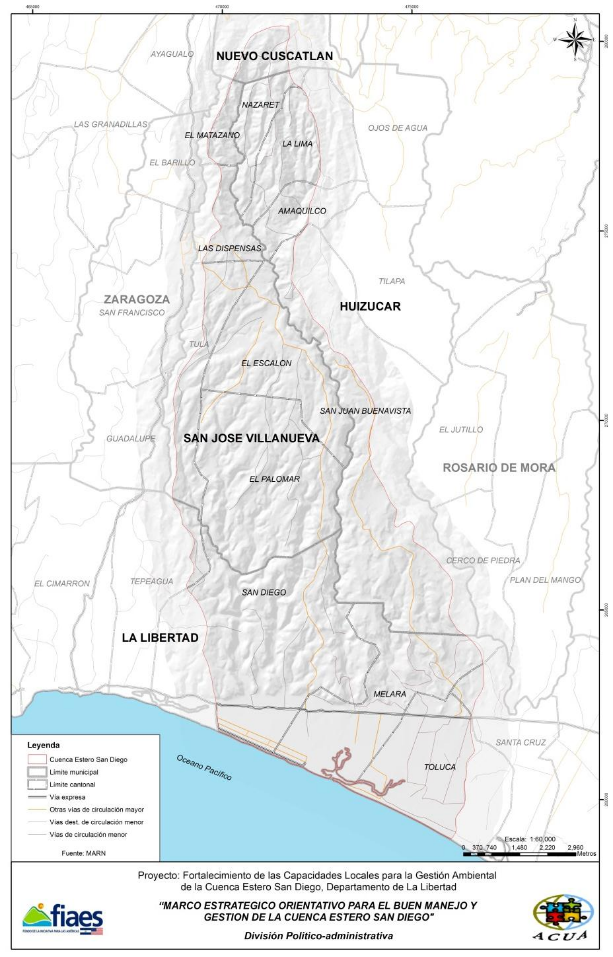 La cuenca Estero San Diego posee un área de 89.55 km y se encuentra ubicada en el departamento de La Libertad en la zona central de la república de El Salvador en los municipios de Nuevo Cuscatlán, Huizucar La Libertad y San José Villanueva. El área que poseen dentro de la cuenca es de municipio de Nuevo Cuscatlán 1.55 km, el municipio de Huizúcar 20.71 km, San José Villanueva 30.76 km y La Libertad 36.53 km.Dentro de la cuenca el municipio de Nuevo Cuscatlán posee 2 caseríos; el municipio de Huizucar los cantones: Nazareth, La Lima, Amaquilco y San Juan Buena Vista; el municipio de San José Villanueva los cantones: El Palomar, El Escalón, Tula, Las Dispensas y El Matasano y el municipio de La Libertad los cantones: San Diego, Melara, Toluca.Fuente: ACUA, 2012Cuencas El Jute y San AntonioLas cuencas El Jute y San Antonio pertenecen a la zona centro-oriental de la “Región Hidrográfica E, Mandinga-Comalapa”, en el departamento de La Libertad, República de El Salvador, abarcando una extensión de 44.84 km (21.33 la cuenca El Jute, y 23.51 la cuenca San Antonio. Se sitúan entre los paralelos 13° 29’ a 13° 39’ latitud Norte y los meridianos 89° 16’ y 89° 17’ longitud Oeste limitando al norte con la cuenca del Río Lempa (perteneciente a la “Región Hidrográfica A, Río Lempa”), al este con la cuenca Estero San Diego, al oeste con las cuencas Chilama y La Danta (las tres de la “Mandinga-Comalapa”) y al sur desembocan en el océano Pacífico. Fuente: ACUA, 2014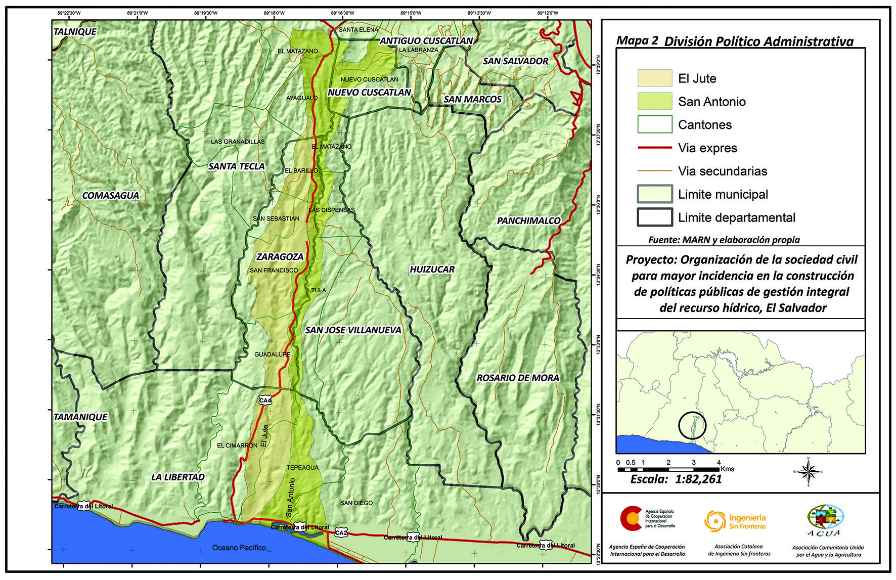 Propiedad de la Viviendaen la cuenca San Antonio que en San José Villanueva 265 familias tienen acceso a una vivienda propia, en Nuevo Cuscatlán 551 familias poseen una vivienda y en el municipio de La Libertad 196 familias cuentan con una vivienda propia, del municipio de Zaragoza no se cuenta con información sobre la legalidad de las tierras, ni del Cantón Ayagualo, municipio de Santa Tecla, por tanto de la cuenca El Jute, solo se conoce que hay 200 familias que poseen vivienda propia, 92 bajo la modalidad de colonos, 14 alquilan y 6 se encuentran bajo la modalidad otra forma de tenencia, generalmente son asentamientos en zonas marginales de alto riesgo. Servicio de alcantarilladoNuevo Cuscatlán no cuenta con alcantarillado por lo que cada vivienda cuenta con fosa séptica, descarga directamente en quebradas aledañas o cuenta con servicio de hoyo. El municipio de Zaragoza, cuenta con servicio de alcantarillado, que da cobertura únicamente al 21% de la población, el restante 79% cuenta con fosa séptica en sus viviendas.Disposición sanitaria de excretasSegún datos proporcionados por los promotores de salud del Ministerio de Salud Pública y Asistencia Social (MSPYAS) y por empleados de ACUA, en la cuenca Estero San Diego solamente el 65.48 % de la población les da un manejo a las excretas a través del uso de servicios sanitarios, en inodoros de lavar o en letrinas de (fosa o aboneras), que son los que se encuentran en la zona.En la cuenca San Antonio, el 39% de las familias cuenta con servicio de lavar y el 61% con letrinas, mientras que en la cuenca El Jute el 72% cuenta con servicio de lavar y solo el 28% con letrinas. Este dato se corresponde a que la zona urbana de mayor extensión y población es la de Zaragoza y se encuentra inmersa en dicha cuenca.Servicio de Energía EléctricaEn la cuenca Estero San Diego, el 60.38 % de las viviendas cuentan con servicio de energía eléctrica. Las comunidades que aún no cuentan con energía son aquellas que por lo general están demasiado alejadas de las zonas urbanas, o la población es reducida, lo que hace difícil la inversión requerida para estos proyectos.En las cuencas El Jute y San Antonio, cerca del 80% de la población de las cuencas en estudio, cuenta con este servicio. Las comunidades que carecen de este servicio son las ubicadas en las zonas más alejadas de las zonas urbanas. Estas son las familias de las comunidades El Guayabo y El Porvenir del municipio de San José Villanueva, localizadas en el parte aguas de las cuencas San Antonio y Estero San Diego y las comunidades El Sálamo y Las Mesas en la misma cuenca, en el municipio de La Libertad. El resto de familias que carecen del servicio se localizan en las zonas urbanas o periurbanas, que por razonas económicas no han podido acceder a este servicio.Manejo de los desechos sólidosA pesar que en la cuenca San Diego se encuentra ubicado este relleno sanitario, de todas las comunidades en la zona de estudio, solamente las áreas urbanas y semi-urbanas de los municipios de Nuevo Cuscatlán y San José Villanueva entregan los desechos sólidos a los camiones recolectores que luego son tratadas en el relleno sanitario de La Libertad.  Las áreas rurales la depositan en los predios baldíos o patios de las casas, la entierran, la depositan en las quebradas y en los ríos y otro grupo la quema.En las cuencas El Jute y San Antonio cerca del 80% de la población tiene acceso a servicio de recolección por parte de las municipalidades. Este dato responde a la presencia del 45% de población urbana en la cuenca San Antonio y el 66% en la cuenca El Jute. En la zona rural no hay servicio de recolección por parte de las municipalidades, por lo que se dispone de la siguiente forma: se crean pequeños botaderos cielo abierto, entierra la basura, la queman y la tiran directamente a ríos y quebradas.Servicios de saludEn la cuenca Estero San Diego existe una unidad de salud en San José Villanueva; además en este municipio se encuentra 2 unidades de salud (1 en el cantón El Espíritu Santo y otra en el cantón El Palomar); en todos los demás cantones que se encuentran ubicados en la cuenca Estero San Diego, solamente existen Ecos Familiares.En las cuencas El Jute y San Antonio, hay unidades de salud en el municipio de Nuevo Cuscatlán y Zaragoza, sin embargo, las comunidades que pertenecen a los otros tres municipios de influencia hacen uso de las Unidades Comunitarias de Salud Familiar de los mismos (Santa Tecla, San José Villanueva y La Libertad) y de los diferentes Equipos Comunitarios de Salud Familiar. En la zona de las comunidades El Sálamo y Las Mesas se cuenta también con un dispensario médico. EducaciónEn la cuenca Estero San Diego existen en el municipio de La Libertad 4 centros escolares; en el municipio de Huizúcar se encuentran 4 centros escolares; en el municipio de San José Villanueva se encuentran 8 centros, haciendo un total de 16 centros educativos. Según el censo de la DIGESTYC, 2013 las cuencas en estudio tienen 22 centros educativos. Algunos de estos brindan atención desde parvularia hasta bachillerato, mientras que algunos solo ofrecen educación parvularia o primaria. Al menos seis de estos centros educativos son privados y se localizan en los municipios de Santa Tecla y Zaragoza.Descripción de la ProblemáticaActualmente existe un problema crítico en el abastecimiento de agua en las poblaciones pobres que habitan en las cuencas Río Chilama, El Jute y Estero San Diego ubicadas en el Departamento de La Libertad y pertenecientes a los municipios de Santa Tecla, Nuevo Cuscatlán, Zaragoza, San José Villanueva, Huizúcar y Puerto de La Libertad. Dicho problema se explica por el déficit natural de agua en el territorio que provoca que no exista capacidad de auto abastecer a sus ecosistemas y población; pero también por la urbanización descontrolada a la que ha sido sometida durante la última década.Esta situación ha sido agravada por la implementación en el territorio del Asocio Público Privado denominado FIHIDRO, el cual ha garantizado el abastecimiento de agua potable a más de 35 proyectos urbanísticos proyectados en los municipios, con el cual se planteaba solucionar el problema de abastecimiento a la población, pero que solo ha logrado profundizarlo y marcar una brecha mayor de desigualdad.Pese a que la población y organizaciones no gubernamentales que habitan el territorio hacen denuncias sobre las violaciones al derecho humano al agua de la población más pobre, hasta la fecha no se cuenta con un estudio aplicado que identifique (cuantitativa y cualitativamente) los impactos en el cumplimiento de este derecho fundamental.En ese sentido, esta propuesta reviste una importancia sustancial, pues, brinda una herramienta para la argumentación de los actores en su exigencia porque se revierta la injusticia que se ha generado con el proyecto FIHIDRO, se invierta más en el abastecimiento de agua para las poblaciones más pobres, así como, que se detenga el cambio progresivo de uso de suelo en el mismo. También es un criterio fundamental de argumentación para negar permisos por parte de las instituciones públicas responsables de la autorización de nuevas urbanizaciones y otros proyectos de cambio en el uso de suelo. Además, es un elemento fundamental en la construcción de una propuesta para la gestión sustentable de la Cordillera del Bálsamo.Diagnóstico del problema y definición de objetivosPara identificar las necesidades comunitarias, se elaboró un mapa donde se establecieron losproblemas más importantes de las cuencas donde las organizaciones de la MTCB están presentes.A partir de este mapa, se hicieron propuestas sobre el problema principal, determinándosefinalmente “deficiencia de agua y distribución inequitativa del agua disponible para consumo humano entre la población pobre que habita en el territorio y las nuevas urbanizaciones de lujo”, a partir del cual se establecieron sus causas y consecuencias.Causas y consecuencias del problema principalFuente: Plan de Incidencia MTCB (Ver Anexo 1)Origen de la iniciativaEsta iniciativa tiene su origen en la firma misma del convenio entre ANDA (durante la administración de Cesar Funes) y las empresas fideicomitentes para la realización del FIHIDRO en el año 2006, pues, representa el banderillazo de salida para la construcción de más de 20,000 viviendas del tipo americano y europeo, en los proyectos Miramar, La Hacienda, Tuscania, Compostela, Complejo Habitacional San José, Lotificación Prados de Zaragoza, Los Sueños, Palmira, Las Piletas, Las Piletas III, Alturas de Tenerife y Quintas de Santa Elena, proyectos que carecían de viabilidad, pues, en la Cordillera del Bálsamo había un déficit de abastecimiento de agua que afectaba al menos a 80,000 personas que habitaban en los municipios de San José Villanueva, Santa Tecla, Nuevo Cuscatlán, Zaragoza y Antiguo Cuscatlán; esta situación hacía que los mismos fueran poco atractivos para la venta. El FIHIDRO entonces se vende públicamente como una solución al problema de abastecimiento de agua potable que ya existía en el territorio, cuando en la realidad, lo que se había contratado entre las empresas y ANDA era que un 77.5% del agua disponible (15,500 acometidas) generada con el proyecto iba a reservarse exclusivamente para los proyectos urbanísticos y solo el restante 22.5% podía utilizarse para abastecer a la población sedienta del territorio; que a la demanda insatisfecha de al menos 20,000 familias, lo que se vislumbraba más que la solución al problema era un agravamiento del mismo, pues se estaba generando una falsa expectativa de solución (Ver Anexo 2).La realidad 12 años después de la implementación de FIHIDRO es que la situación del desabastecimiento de la población pobre que habita en los municipios es aún más crítica, pues, no es solo que no tengan agua en las tuberías, sino que han visto cómo sus ríos han sido contaminados por las descargas de aguas residuales de estas urbanizaciones construidas a partir del proyecto (Ver Anexo 3). Organización y articulación comunitaria que dan origen a la iniciativaComo resultado de la agudización de la crisis en el abastecimiento del agua en la Cordillera del Bálsamo, comienzan a surgir y articularse una serie de organizaciones locales cuyo objeto es luchar contra el problema de desabastecimiento, destrucción ambiental y contaminación del agua en el territorio. En el año 2005, surge la Asociación Comunitaria Unida por el Agua y Agricultura, ACUA, organización que ha venido funcionando como una instancia de promoción social y articulación de la lucha por la defensa del derecho al agua en la Cordillera del Bálsamo (Puede ampliar el conocimiento sobre esta organización en www.acua.org.sv). A este esfuerzo se suma en 2006 la Asociación Pro Defensa del Agua de Zaragoza, con el objeto de hacer frente a la crítica situación del abastecimiento (Puede ampliar el conocimiento sobre esta organización en https://www.facebook.com/APRODAZA/); en abril de 2009 surge la Asociación de Sistemas Autónomos de Agua Potable, ASAPS, con el objeto de hacer frente a las amenazas que enfrentan los sistemas comunitarios de agua potable en la Cordillera, entre las cuales se identifica la contaminación de las fuentes de agua y la destrucción de las zonas de recarga causada por la urbanización en el territorio (Puede ampliar el conocimiento sobre esta organización en https://www.facebook.com/asaps.libertad). A estas voces se suma el Comité de rescate de cuencas de La Libertad, CORCULL el cual nace en el año 2010, como una necesidad sentida de la población de la zona baja de las cuencas, en el municipio del Puerto de La Libertad, que fue la que más sufrió durante eventos climáticos extremos como la tormenta Ida, huracán Stan, tormenta Ágata. A raíz de estos eventos, y ante el constante deterioro de la zona alta de la cordillera, llevó a las comunidades a ver más allá del municipio y buscar soluciones a través de la organización comunitaria con enfoque de cuenca.Finalmente, en el año 2011 surge la Mesa Territorial de la Cordillera del Bálsamo (MTCB) como parte de la estrategia de territorialización del Foro del Agua El Salvador, en ella se aglutinaron las organizaciones locales del territorio que venían luchando contra la urbanización, la contaminación y la violación al derecho humano al agua, constituyéndose en un frente común para las luchas de las diferentes organizaciones del territorio entre ellas de mujeres, de cuencas, asociaciones de sistemas de agua, Asociaciones de Desarrollo Comunal, etc., y lideran los procesos de incidencia relativos a la defensa de la Cordillera Del Bálsamo, principalmente en lo relativo a la gestión sustentable del agua y la gestión del riesgo con enfoque de cuenca (Ver Anexo 1). Desde su surgimiento la MTCB ha venido realizando denuncias frente a instituciones públicas por la implementación de proyectos de urbanización como fue el caso de El Proyecto Klaukali, la contaminación por parte de Laboratorios Hispanoamérica (http://forodelagua.org.sv/noticia/2016/08/comunidades-denuncian-empresa-contaminacion-agua-y-aire).El seguimiento y accionar contra la implementación del FIHIDRO fue colocado en la agenda de incidencia del Foro del Agua desde el año 2009, cuando se realizaron reuniones con el entonces Presidente de ANDA Francisco Gómez, quien explico su posicionamiento respecto al proyecto (ya nos hemos referido antes al mismo) que se resume en que “ANDA estaba siendo saqueada con ese proyecto”, luego de su destitución, y con la llegada de Marcos Fortín, el posicionamiento de ANDA respecto al FIHIDRO cambio del rechazo a una aceptación que encubre su actuación, por lo que hizo necesario que el Foro del Agua y ACUA realizaran el foro público “FIHIDRO, implicaciones en el derecho al agua de los habitantes del Sur de La Libertad y del Gran San Salvador” el foro tenía como objetivo informar a las comunidades sobre el estado actual y los impactos de las negociaciones entre ANDA y el FIHIDRO para las comunidades del sur del departamento de La Libertad y el abastecimiento de agua en el Gran San Salvador. En el foro participaron miembros de comunidades y de los Concejos municipales de los municipios de Santa Tecla, Nuevo Cuscatlán, San José Villa Nueva y Zaragoza; el Arq. Frederick Benítez y el Ing. Milton Portillo como representantes de la Administración Nacional de Acueductos y Alcantarillados (ANDA) y representantes consultores del FIHIDRO.En dicho Foro se revelaron datos y avances importantes, según el arquitecto Frederick Benítez – gerente de la región central de ANDA – en primer lugar, hubo errores en el cálculo de los caudales que se obtendrían con el FIHIDRO y ahora se había determinado que la cantidad de acometidas era de 30,000 y no 20,000 como se había proyectado inicialmente, por lo que la exigencia del Foro del Agua de distribuir de forma inversa la disponibilidad del agua (15000 para ANDA y 5000 para las empresas), por lo que esa propuesta ya no era necesaria, pues el caudal alcanzaba para que cada uno obtuviera 15000 acometidas con un suministro de 263 litros/segundo para las comunidades que no cuentan con servicio; además la ANDA administraría todo el sistema. Ante estas perspectivas se generaron esperanzas en algunas comunidades, que sin embargo no quedaron satisfechas y mantenían el cuestionamiento al interés privado de los fideicomitentes.En junio de 2011, se abandonó la interlocución con el Presidente de ANDA Marcos Fortín, quien firmó un nuevo convenio con el FIHIDRO, existiendo un avance hasta esa fecha del 96% en relación a la inversión privada y nulo por parte de ANDA. El total de conexiones que la ANDA podría hacer con dicho proyecto era de 22,454 en diferentes comunidades, municipios y cantones que por años han tenido problemas con el abastecimiento de agua potable. Los empresarios podrían realizar 14,723 para sus proyectos en ejecución o los que proyectados a futuro.A diez años del FIHIDRO, se puede constatar que el número de acometidas otorgadas para las comunidades de la zona está muy por debajo incluso de la proyección original de 4,500, mientras que la totalidad de las viviendas de las grandes urbanizaciones cuentan con agua las 24 horas del día para riego del campo de golf ya construido en el complejo El Encanto Villas y Golf, jardines, uso de piscinas, etc.Motivos y criterios de selección de la estrategiaLa razón principal para seleccionar esta iniciativa de proyecto es la situación crítica de racionamiento y desabastecimiento de agua potable que actualmente sufren comunidades urbanas y rurales que habitan en las cuencas Estero San Diego, El Jute y San Antonio, que impacta directa o indirectamente a una población total de 68,863 personas, siendo en la cuenca El Jute 32,363 en total, de las cuales hay un total de hombres de 15,596 y mujeres 16,767; en la cuenca San Antonio, total 19613, hombres 9377, mujeres 10236; y en Estero San Diego es de 16,887 habitantes de los cuales 8,442 son hombres y 8,445 son mujeres; como efecto del desarrollo  urbanístico en la Cordillera que ha sido facilitado con la implementación del FIHIDRO, ya que demandan mayor cantidad de agua potable para su abastecimiento y generan mayor impermeabilización de los suelos, reduciendo la disponibilidad de agua en el territorio; Elementos que fundamentan la selección de la estrategia   Para la selección de la estrategia a implementar en este proyecto se tomó como referencia las conclusiones y propuestas desarrolladas durante la ejecución del proyecto “Fortaleciendo la Gobernabilidad Democrática para la Defensa del Derecho Humano al Agua en El Salvador”, ejecutado por el consorcio ACUA en coordinación con el FdA y con el apoyo de AECID a través de ISF se obtuvieron conclusiones importantes para orientar el trabajo del espacio, las más importantes que atañen a esta propuesta son las siguientes:Las organizaciones de la sociedad civil carecen de suficientes elementos técnico-científicos (estudios e investigaciones), conocen la problemática del agua, pero sin documentación que sustente los conflictos específicos.El trabajo de exigibilidad por el derecho humano al Agua contempla diferentes aristas desde las que enfocar la incidencia (tribunales ambientales, tomadores de decisión locales) y no es posible esperar a contar con un marco regulatorio aprobado que resuelva las problemáticas locales (cada vez más y con mayor grado de violación al DH al Agua). Los procesos de exigibilidad deben estar planificados, pero con cierto grado de flexibilidad por su fuerte vinculación con la coyuntura política y la variabilidad de la conflictividad. Como propuesta central ante esas conclusiones en el FDA se ha retomado: A nivel de conocimientos, el desarrollar estudios técnicos que sustenten las demandas de las Mesas Territoriales ante la conflictividad e informar sobre los mecanismos legales, desde la elaboración de versiones populares sobre los mismos que permitan su comprensión, mejorando su capacidad de respuesta ante la conflictividad. Esta recomendación forma parte de la estrategia del Plan de Incidencia de la MTCB, en los temas de cabildeo, organización, educación y sensibilización, comunicación y movilización.Estrategia propuesta Basándonos en los lineamientos descritos en el apartado anterior se selecciona y propone para este proyecto la presente estrategia, la cual tiene 3 componentes y está orientada a la identificación, comprobación, socialización y movilización social ante las causas políticas y económicas que generan condiciones de desabastecimiento de agua potable en la Cordillera del Bálsamo. Evaluación del proceso de implementación del FIHIDRO y su impacto en el incumplimiento del derecho humano al agua de la población que habita en las cuencas en Estero San Diego, El Jute y San Antonio. Una vez realizado el estudio. El segundo componente es el proceso de socialización de los resultados con la población afectada por el desabastecimiento y las instituciones públicas, el objetivo prioritario es que se apropien de los resultados y los utilicen para la exigencia de sus derechos. El tercer componente, es la movilización – dinamización social para la exigencia de derechos mediante el uso de mecanismos legales e incidencia ante los titulares de obligación para contribuir al logro de las demandas.  En el territorio trabaja las organizaciones siguientes:La Mesa Territorial de la Cordillera del Bálsamo, MTCB, conformada por las organizaciones: ACUA, Patronato Lidia Coggiola, la Asociación de Mujeres Porteñas Rurales (AMPR), la Asociación de Sistemas Autónomos de Agua Potable (ASAPS), Comité de Rescate de Cuencas de La Libertad (CORCULL), Asociación de Mujeres Huizacareñas (AMH), Asociación de Mujeres de Comasagua (AMC), Radio Bálsamo, Asociación de Mujeres Organizadas para el Desarrollo de Comunidad la Shila (AMODESCOLASHI), Asociación de Desarrollo Comunal Visión, Huízucar (ADESCOVI), Asociación de Desarrollo Comunal San Francisco de Asis (ADESCO El Corralito), Asociación de Mujeres de Zaragoza (AMZ), Comité de Mujeres de San José Villanueva (Comité de Mujeres Josefinas), Asociación de Desarrollo Comunal San Rafael (ADESCO San Rafael), Asociación de Desarrollo Comunal La Shila (ADESCOLASHI).  Todas estas organizaciones pertenecen a la Mesa Territorial del Foro del Agua de la Cordillera del Bálsamo, que es una plataforma de organizaciones que promueve la sustentabilidad del agua en ese territorio y en el cual confluyen todos los esfuerzos de incidencia en la gestión de políticas públicas para una gestión sustentable emprendidas por las organizaciones mencionadas, actualmente cuentan con un diagnóstico de la problemática del agua en la CB y un plan de incidencia para busca darle solución a las mismas.La MTCB será el actor clave en todas las fases del proyecto, desde la fase de investigación donde serán responsables de garantizar que todos los territorios sean incluidos en el diagnóstico; luego en la fase socialización y apropiación del estudio, deberán garantizar que la mayor cantidad de comunidades posibles participen en las acciones, de manera que sea facilite la dinamización social en la tercera fase que es la movilización para la exigencia del derecho humano al agua. Foro del Agua El Salvador, es una plataforma de organizaciones sociales que luchan contra los procesos de privatización y despojo del agua en El Salvador, Actualmente el Foro del Agua funciona mediante 5 Mesas Territoriales, Cinco redes de juntas de agua y una comisión de coordinación. Las mesas territoriales son: MT Morazán, MT Jiquilísco, MT Cordillera del Bálsamo, MT río Jiboa, MT Ahuachapán; las redes de juntas son: Asociación del Desarrollo del Agua de Ahuachapán (ADEAGUA), Asociación de Sistemas Autónomos de Agua Potable y Saneamiento (ASAPS), Asociación de Sistemas de Agua de Suchitoto (AGUASUCHI), Asociación de Sistemas de Agua Potables y Saneamiento de Nueva Concepción (ADINASANUCO) y la Asociación de Sistemas de Agua de Chalatenango (ADASACH). En total agrupa alrededor de 150 organizaciones sociales, entre ong, iglesias y juntas de agua potable rurales. La función del Foro del Agua en el proyecto es la de darle proyección política nacional e internacional a la intervención, mediante la capacidad de convocatoria de medios de comunicación, así como la potencial extrapolación de la experiencia generada en otro de sus territorios con las mismas características y problemáticas. Otra función sumamente importante que desarrollará es la de cabildeo con funcionarios de instituciones públicas. Asambleas Ciudadanas municipales y departamental de La Libertad, pues como espacios cuya labor es la de controlar y supervisar los problemas sociales de cada territorio, para informar al Gobierno de la prioridades y necesidades de cada zona, en ese sentido tienen un importante aporte cómo mecanismo de denuncia de los hallazgos del estudio y principalmente de las exigencias planteadas por las comunidades y organizaciones beneficiarias del proyecto.  Esta propuesta de proyecto es coherente con los planes de incidencia del Foro del Agua El Salvador y la MTCB; así como con las políticas y planes de desarrollo nacionales en materia ambiental que señalamos a continuación:Plan de Incidencia Mesa Territorial de la Cordillera del BálsamoComo principal sujeto político del territorio, obviamente la iniciativa se enmarca totalmente dentro de las estrategias de acción establecidas en el Plan de Incidencia de la Mesa Territorial de la Cordillera del Bálsamo.Plan de Incidencia Foro del Agua El SalvadorEsta acción se enmarca en la estrategia 1 del Plan Estratégico 2017 – 2019 del Foro del Agua El  Salvador (Anexo 4)., referida a la Formación y sensibilización ambiental para la movilización social, que tiene dentro de sus acciones la elaboración de estudios técnicos e implementación de procesos de formación y movilización planteada en esta iniciativa responde a la estrategia que desarrolla el Foro del Agua en sus territorios de intervención, la cual está orientada a la búsqueda de solución a las problemáticas de las comunidades. Esta estrategia se viene desarrollando desde el 2011 cuando se decidió fortalecer el trabajo territorial, para dar respuesta a la conflictividad territorial y consolidar las demandas a nivel nacional. Inicialmente el esfuerzo solo se consolidó en la Cordillera del Bálsamo y Ahuachapán, pero desde 2014 (con apoyo de la Cooperación Española) y en coordinación con las organizaciones del FdA, han liderado el proceso de creación y consolidación de 5 Mesas Territoriales (MT): Cordillera del Bálsamo, Cuenca del Jiboa, Morazán, Bahía de Jiquilisco, y Ahuachapán Sur.Políticas y planes nacionales en materia ambiental y de participación ciudadanaa) Plan Nacional El Salvador Sustentable (Anexo 5). Entre los acuerdos del plan están restaurar, rehabilitar y reforestar las zonas de recarga hídrica, fortalecer la resiliencia de la sociedad, implementar planes de desarrollo sustentable en regiones vulnerables; además, brindar educación de pregrado y posgrado para el desarrollo sostenible, integrar y promover el acceso a información ambiental, territorial y social a toda la población.Asimismo, el plan busca fortalecer a la ciudadanía mediante la contraloría social, participación y consulta ciudadana, promover un mercado verde sostenible en el sector público y un transporte masivo y eficiente en condiciones adecuadas y sustentables, entre otros.b) La Política Nacional de Medio Ambiente 2012 (Anexo 6) en las líneas siguientes: 1) Saneamiento ambiental integral; 2) Gestión integrada del recurso hídrico; 3) Incorporación de dimensión ambiental en el ordenamiento territorial; 4) Responsabilidad y cumplimiento ambiental. c) El Plan Nacional de Gestión Integrada del Recurso Hídrico que incorpora en su plan de acción 4 ejes (Anexo 7 pp. 275-288): 1) Aprovechamiento de recursos y preservación del medio hídrico; 2) Calidad de aguas; 3) Gobernanza. En el último se incentiva la participación ciudadana en los territorios, así como la necesidad de un marco normativo e institucional actualizado e integrador.d) La política de participación ciudadana en su conjunto (Anexo 8) hace referencia a la necesidad de fortalecer las capacidades locales, con el objeto de generar una mayor implicación de la ciudadanía en los problemas de la sociedad.e) Plan Nacional de Agua Potable y Saneamiento (Anexo 9).En el eje de recursos hídricos el PLANAPS centra sus estrategias en garantizar la satisfacción de las demandas de agua considerando un uso racional de la misma; vigilar, monitorear y mejorar la calidad de las fuentes de agua para consumo humano y de saneamiento; promocionar los instrumentos de coordinación que permitan la adecuada gestión de los recursos hídricos; adecuar el marco normativo y fortalecer el conocimiento y la conciencia ciudadana del derecho humano al acceso al agua y el cumplimiento de los deberes ciudadanos para el uso eficiente y protección de las fuentes de agua.  POBLACIÓN BENEFICIARIALa población con la que se trabajara son comunidades rurales, pobres, entre los 18 y 60 años que pertenecen a organizaciones de la MTCB: 7 municipios / departamento La Libertad / 13 organizaciones (6 de mujeres) / Pob. Dest. Total: 780 mujeres y 224 hombres / Asamblea MT: 20 mujeres y 10 hombres;De acuerdo a proyecciones de la Dirección General de Estadística y Censos la población total de los municipios de San José Villanueva es de 18,908 (9,158 hombres y 9,750 mujeres), Zaragoza 33,731 (15,830 hombres y 17,901 mujeres), Nuevo Cuscatlán 8,994 (4,272 hombres y 4,722 mujeres) y Huizúcar 16931 (8209 hombres y 8,722 mujeres), haciendo un total de 78,564Empresarios de la Cámara Salvadoreña de la Construcción (CASALCO) beneficiarios del FIHIDRO.El proyecto demostrará técnicamente que el FIHIDRO ha sido un instrumento que ha profundizado la crisis socio ambiental en la Cordillera del Bálsamo y aumentado las violaciones al derecho humano al agua, por lo que acrecentará la exigencia de mayor disponibilidad de agua potable en las comunidades pobres del territorio, lo que pondrá en riesgo los negocios de las empresas de construcción (de CASALCO y FIHIDRO) que aún tienen reservada agua potable del FIHIDRO. Por esa razón los consideramos adversarios al proyecto.Gobiernos municipales con visión mercantilista del aguaHay Alcaldes municipales que tienen la tendencia a hacer del agua una fuente de negocio, con el que pueden enriquecerse o hacer un uso clientelista (que les ayude a mantenerse en el poder), un ejemplo muy concreto de ello es el Puerto de La Libertad, donde el Sr. Miguel Jiménez desde su llegada a la alcaldía ha usado todos los recursos a su alcance (hostigamientos, criminalización y persecución a liderazgos comunitarios) con el objetivo de apropiarse de los sistemas de agua potable en el municipio. Estas municipalidades van a estar en contra del proyecto, debido a que generan mayor empoderamiento de las organizaciones locales. Partidos políticos. Pueden ser afectados pues, en algunos casos han sido beneficiados por estas empresas miembras del Fideicomiso con financiamiento a sus campañas electorales, eso revelo un reciente informe publicado por la SPCTAC, dicho financiamiento tiene el objetivo de que estos partidos defiendan en la Asamblea Legislativa los intereses de estos empresarios.  Criterios de selección de población La población beneficiaria con las acciones de esta propuesta de proyecto, han sido identificados a partir de los criterios fundamentales de selección siguientes:Viven en municipios donde tiene influencia el FIHIDRO.Población rural con bajos índices de acceso a agua y saneamiento, abastecimiento deficiente, y sistemas de abastecimiento gestionados en su mayoría por juntas de agua comunitarias.Alto grado de vulnerabilidad por la conflictividad por el uso del agua presente en su territorio Presencia de organizaciones locales que velan por la defensa de sus derechos y trabajan los temas de la exigibilidad del derecho humano al agua, sustentabilidad ambiental y áreas afines, que facilitan la territorialización del FdA y la unificación de esfuerzos que generan un mayor impacto.Pertenecientes a Asociaciones de Mujeres de los territorios, con interés en vincularse a los espacios de defensa del derecho humano al agua.Ser comunidades afectadas por la falta de abastecimiento de agua potable y aquellos, que teniendo sistemas de abastecimiento no reciben regularmente el vital líquido en el territorio de las cuencas Estero San Diego, Chilama y El Jute.El involucramiento de la población beneficiada en todas las fases del proyecto: Identificación Los insumos que dan origen a la presente propuesta han sido elaborados de manera participativa con las organizaciones que conforman la Mesa Territorial del Foro del Agua en la Cordillera del Bálsamo, usando metodología de educación popular, ha permitido que las personas analicen su propia realidad, priorizando los problemas que más les afectan. El involucramiento de liderazgos de las organizaciones de la Mesa Territorial de la Cordillera del Bálsamo ha permitido identificar la problemática en diferentes actividades y acciones descritas en el apartado “Origen y justificación de la estrategia propuesta para afrontar la problemática”FormulaciónEL proceso de formulación fue desarrollado a partir de jornadas de trabajo con liderazgos de las organizaciones MTCB (ver carta de respaldo de liderazgos dela MTCB), que han aportado los diferentes documentos y diagnósticos que se adjuntan a la propuesta.Ejecución El proyecto se va a trabajar con personas y organizaciones que han participado y continuaran apoyando la exigencia del derecho al agua en el territorio de la Cordillera del Bálsamo, como son las organizaciones y comunidades que integran la Mesa Territorial de la Cordillera del Bálsamo, (Anexo 10) y en el nivel nacional el Foro del Agua El Salvador (Anexo 11), de acuerdo al siguiente esquema de participación: La estrategia de participación se estructura en 3 fases en consonancia con los resultados de la propuesta:-Fase 1: Investigación sobre los impactos del FIHIDRO. Proceso de centrada en la participación de mujeres de las organizaciones de mujeres y mixtas a partir de diagnósticos sobre sus intereses estratégicos y procesos formación, relativos a la gestión equitativa del agua, y sensibilización a la población, que permita la participación en condiciones de igualdad en los espacios de fortalecimiento del FdA (Fase 2) y en los procesos de incidencia en torno al derecho humano al agua (Fase 3).-Fase 2: orientada a al fortalecimiento de la Mesa Territorial, mediante la capacitación con los resultados de la investigación y procesos de incidencia política, así como su articulación nacional con el FdA a través de la participación en acciones locales y nacionales.-Fase 3: vinculada a la implementación, por parte de las organizaciones de la Mesa Territorial y los titulares de responsabilidad, de los procesos de exigencia del cumplimiento del derecho humano al agua a los titulares de obligación ante la conflictividad territorial.Seguimiento y evaluación Para un buen seguimiento y monitoreo, se han definido las responsabilidades de todos los actores del proyecto:Población meta: Participación de liderazgos de las organizaciones de la MTCB en las jornadas de evaluación aportando toda la información requerida sobre aspectos inherentes al buen desarrollo del proyecto: avances, riesgos, ajustes y necesidadesISF: Máximo responsable del proyecto que dirigirá las evaluaciones junto a su equipo técnico adscrito, realizando reuniones periódicas con la población beneficiaria FONAES: Responsable del seguimiento y de la revisión de los informes que serán entregados conforme a los propios procedimientos de Monitoreo y evaluación en la que ISF proporcionará toda la información necesaria.MATRIZ DE PLANIFICACIÓNIndicadores objetivamente verificablesFuentes de verificaciónHipótesis o factores externosObjetivo General:Contribuir a la sustentabilidad ambiental en la Cordillera del BálsamoObjetivo específico:  Promover el uso racional, protección y conservación del agua en la Cordillera del Bálsamo mediante la evaluación de Impactos de la expansión urbanística y las dinámicas de deforestación en el territorio.IOVOE1.  El 60% de las organizaciones existentes y sistemas de agua comunitarios participan activamente en la elaboración del estudio.IOVOE2.Mesa Territorial de Foro del Agua de la Cordillera del Bálsamo esta empoderada y es reconocida como actor clave en la promoción del uso racional, la protección y conservación.FV.1. Documento del estudio FV.2. Expediente de actividades (Registro fotográfico, listados de asistencia, etc.)FV.3. Comunicados de prensa elaboradosFV.4. Informes de actividades de denuncia presentadosFIHIDRO y ANDA poseen voluntad de participar en la investigaciónVoluntad de las organizaciones y comunidades de participar en la investigaciónResultado 1. Elaborada una evaluación sobre los impactos del FIHIDRO en el uso racional de los recursos naturales y en los organismos comunitarios de base en las cuencas Estero San Diego, El Jute y San Antonio en la Cordillera del Bálsamo.IOVR1.1 Al 4º mes de ejecución del proyecto se ha elaborado la evaluación de forma participativa con organizaciones de base de la MTCBIOVR1.2. Al 6° mes de ejecución se cuenta con un mecanismo de divulgación diseñado en versión popularFVR1.1. Documento estudio sobre el impacto del FIHIDRO FVR1.2. listados de asistencia a Foro de inicio del estudio y talleres de consulta liderazgo territorial sobre el impacto del FIHIDRO FVR1.3. Documento mecanismo de divulgación en versión popularFVR1.4. Registro fotográfico de las acciones desarrolladasExiste apertura de ANDA y otras instituciones públicas para proporcionar la información sobre el FIHIDROResultado 2. Fortalecidas las capacidades Técnicas de las organizaciones comunitarios de base de la Mesa Territorial del Foro del Agua para la protección y conservación de las cuencas Estero San Diego, El Jute y San AntonioIOVR21. El 80% de las organizaciones de base de la Mesa Técnica de la Cordillera del Bálsamo - MTCB conocen los resultados de la evaluación del FIHIDROFVR2.3 Se ha implementado campaña de comunicación en radio, productos en redes sociales.FVR2.1. Documento de plan de socialización de la evaluación con las organizaciones de la Mesa Territorial del Foro del AguaFVR2.3. Productos de comunicación elaborados, informes estadísticos de redes sociales La delincuencia no afecta directamente las acciones implementadas por el proyectoExiste interés en medios de comunicación de abordar el problema.Resultado 1. Elaborada una evaluación sobre los impactos del FIHIDRO en el uso racional de los recursos naturales y en los organismos comunitarios de base en las cuencas Estero San Diego, El Jute y San Antonio en la Cordillera del Bálsamo.Resultado 1. Elaborada una evaluación sobre los impactos del FIHIDRO en el uso racional de los recursos naturales y en los organismos comunitarios de base en las cuencas Estero San Diego, El Jute y San Antonio en la Cordillera del Bálsamo.Resultado 1. Elaborada una evaluación sobre los impactos del FIHIDRO en el uso racional de los recursos naturales y en los organismos comunitarios de base en las cuencas Estero San Diego, El Jute y San Antonio en la Cordillera del Bálsamo.Resultado 1. Elaborada una evaluación sobre los impactos del FIHIDRO en el uso racional de los recursos naturales y en los organismos comunitarios de base en las cuencas Estero San Diego, El Jute y San Antonio en la Cordillera del Bálsamo.Actividad 1.1 Elaboración de un estudio sobre el impacto del FIHIDRO$9200.00Papelería (2 tonner)1$200.00$200.00Servicios de consultoria1$10,000.00$10,000.00Tomas aereas para cambio de uso de suelo4$1,000.00$4,000.00Actividad 1.2. Foro de inicio del estudio sobre el impacto del FIHIDRO $560.00Banner1$60.00$60.00Alimentacion para participantes50$3.00$150.00Transporte para participantes50$2.00$100.00Combustible equipo de facilitación3$25.00$75.00Papelería (folder, agenda impresa, resumen del conetnido del proyecto)50$0.50$25.00Alquiler de local1$150.00$150.00Actividad 1.3. Talleres de consulta liderazgo territorial sobre el impacto del FIHIDRO $930.00Alimentación a participantes en talleres (4 talleres con la participación de 30 personas por taller)120$3.00$360.00Transporte a participantes en talleres120$2.00$240.00Combustible4$25.00$100.00papelería (plumones, papelografos, tirro, post it, cajas de colores)4$20.00$80.00Alquiler de local1$150.00$150.00Actividad 1.4. Recorridos con liderazgos comunitarios para toma de evidencia de impactos (4 recorridos con 10 personas cada uno)$1,850.00Alimentación a participantes 40$3.00$120.00Transporte a participantes 40$2.00$80.00Combustible4$25.00$100.00Honorarios a liderazgos comunitarios 40$10.00$400.00papelería (ploteo de mapas para incorporar observación)10$10.00$100.00Actividad 1.5. Talleres de socialización de resultados con comunidades y organizaciones$950.00Alimentacion para participantes (4 jornadas particpan 25 personas por jornada)100$3.00$300.00Combustible4$25.00$100.00Papelería (plumones, papelografos, tirro, post it, cajas de colores)4$50.00$200.00Alquiler de local1$150.00$150.00Transporte para participantes100$2.00$200.00Resultado 2. Fortalecidas las capacidades Técnicas de las organizaciones comunitarios de base de la Mesa Territorial del Foro del Agua para la protección y conservación de las cuencas Estero San Diego, El Jute y San AntonioResultado 2. Fortalecidas las capacidades Técnicas de las organizaciones comunitarios de base de la Mesa Territorial del Foro del Agua para la protección y conservación de las cuencas Estero San Diego, El Jute y San AntonioResultado 2. Fortalecidas las capacidades Técnicas de las organizaciones comunitarios de base de la Mesa Territorial del Foro del Agua para la protección y conservación de las cuencas Estero San Diego, El Jute y San AntonioResultado 2. Fortalecidas las capacidades Técnicas de las organizaciones comunitarios de base de la Mesa Territorial del Foro del Agua para la protección y conservación de las cuencas Estero San Diego, El Jute y San AntonioActividad 2.1. Popularización e impresión del Estudio$550.00Elaboración de desplegado en versión popular de la evaluación1$250.00$250.00Impresión desplegado en versión popular de la evaluación300$1.00$300.00Actividad 2.2. Diseño y ejecución de plan de posicionamiento Técnico de las organizaciones de comunirias de la Mesa Territorial del Foro del Agua $1,375.00Cuñas radiales sobre los hallazgos del estudio y sensibilización ambiental250$5.50$1375.00Actividad 2.3. Foro de cierre del proyecto$525.00Alimentacion para participantes50$3.00$150.00Transporte para participantes50$2.00$100.00Combustible3$25.00$75.00Materiales (Folder, copia de agenda, dossier del estudio)50$1.00$50.00Alquiler de local1$150.00$150.00Personal local$13,500.00Coordinador del Proyecto10$950.00$9,500.00Auxiliar contable10$400.00$4,000.00TOTAL COSTES DIRECTOSTOTAL COSTES DIRECTOSTOTAL COSTES DIRECTOS$28,350.00TOTAL COSTOS INDIRECTOSTOTAL COSTOS INDIRECTOSTOTAL COSTOS INDIRECTOS$  2,400.00TOTALTOTALTOTAL$31,750.00Aporte FONAESAporte FONAES81.634%$30,470.00Aporte ISFAporte ISF15.553%$5,805.00Aporte Familias BeneficiariasAporte Familias Beneficiarias2.813%$1,050.00METODOLOGIA Y CRONOGRAMAMetodología y Cronograma Describir cada una de las actividades. Indicar como y quien las llevará a cabo, donde y con qué recursos materiales y humanos. Metodología.	Métodos y técnicas de actividades Se plantean una estrategia de acción con tres componentes, de acuerdo a los tipos de actividades propuestas:-Investigación: para los estudios, que servirán de fuentes de información primarias (entrevistas, talleres de consulta, verificación en campo sobre contaminación, cambio de uso de suelo, etc.) y secundarias (estudios técnicos, documentos legales, etc.)-Capacitación y formación: con la metodología de educación popular, basada en el aprendizaje de acuerdo a las experiencias y capacidades de las participantes, utilizando versiones populares de los contenidos que faciliten la comprensión. -Sensibilización e incidencia: integrando una metodología de carácter lúdico, con 1 estrategia de comunicación asertiva buscando trasladar a la población con claridad la problemática, y motivarla a incorporarse a las MT (foros, conferencias, programas radiales, etc). Descripción de Actividades del ProyectoActividades a desarrollar para el logro del Resultado 1. Elaborada una evaluación sobre los impactos del FIHIDRO en el uso racional de los recursos naturales y en los organismos comunitarios de base en las cuencas Estero San Diego, El Jute y San Antonio en la Cordillera del Bálsamo.Actividad 1. Elaboración de estudio sobre impactos del FIHIDRO.El estudio plantea una evaluación de los impactos de la implementación del proyecto FIHIDRO en el uso racional, protección y conservación del agua en la Cordillera del Bálsamo mediante la evaluación de Impactos de la expansión urbanística y las dinámicas de deforestación en el territorio, y el cumplimiento del derecho humano al agua en los habitantes de las cuencas Estero San Diego, El Jute y San Antonio, en la Cordillera del Bálsamo. Para ello se realizarán las sub actividades siguientes: Diseño del abordaje metodológico con el cual abordar la evaluación y construcción de indicadores de evaluación; Recolección y análisis de la información sobre el FIHIDRO: carpetas técnicas, contratos, informes de ejecución de obras, proyectos de abastecimiento de agua potable vinculados, beneficiarios directos e indirectos, etc.Entrevistas con funcionarios públicos (ANDA, municipalidades, diputados) y empresarios vinculados.Análisis sobre el cambio en el uso de suelo, tomando referencias históricas y comparándolas con tomas aéreas realizadas con esta evaluación, centrándose en aquellas zonas que han sido beneficiadas por el abastecimiento de agua del FIHIDRO.Desarrollo de procesos de recolección de información sobre la percepción de las comunidades respecto al FIHIDRO. Este proceso se desarrollará mediante las jornadas de taller realizadas con grupos clave del territorio (4 talleres de consulta con las comunidades), recorridos de campo donde se ubican los impactos, entrevistas a personas clave, entre otros.Análisis de la información, y redacción del informe final de la evaluación del FIHIDRO. i) Metodología de diseño e implementación de la actividad: Metodología de investigaciónEl/la consultor-a deberá considerar la combinación de diferentes métodos participativos (reuniones, grupos focales y entrevistas) cualitativos y cuantitativos, aplicando diferentes herramientas metodológicas (cuestionarios, dinámicas, preguntas abiertas), para recabar la información requerida por los indicadores del proyecto; que permita validar las variables iniciales de la situación de partida del contexto en que viven las familias rurales que intervienen en el proyecto.Se deberá considerar para el estudio, dos tipos de fuentes de información: primaria y secundaria. A) La información primaria será producto de trabajos de campo y del levantamiento de información correspondiente, usando instrumentos como encuestas, complementadas con grupos focales y/o entrevistas semi-estructuradas con informantes clave, recorridos de campo, así como información técnica generada mediante fotografías aéreas. B) Los datos a nivel secundario se recabarán a través de consulta de datos estadísticos generados por el estado en los ejes relacionados a los indicadores del proyecto (bibliográficos). Se deberá triangular la información para disponer de una mayor rigurosidad en el levantamiento de la información.La información deberá ser recogida, presentada y desagregada por sexo y edad. Los datos investigados serán analizados desde una perspectiva de género, tomando en cuenta la posición de las mujeres y su influencia en la toma de decisiones. Es por ello que se trabajará con una metodología que tenga en cuenta las necesidades prácticas y estratégicas de género y que visibilice a las mujeres como grupo autónomo.Para el levantamiento de la información se requiere de la coordinación con las municipalidades y con los liderazgos comunitarios para garantizar la seguridad del equipo de consultores y evitar percances de violencia. Con base en el conocimiento previo de la problemática de acceso al agua potable en el territorio, se realizarán reuniones con los liderazgos para definir en detalle cuáles son las aristas del proyecto FIHIDRO de interés a estudiar. A partir de este consenso previo, el coordinador elaborará los Términos de referencia, los cuales serán validados y luego enviados para iniciar el proceso de contratación.  Se necesitan los términos de referencia de la consultoría de forma previa.Las fases a desarrollar en el estudio son las siguientes:1) Revisión de información secundaria 2) Recolección de información básica en campo3) Talleres de recolección y validación de información 4) Entrevistas con actores clave 5) Redacción y validación del documento final Detallar en esta descripción como se realizará el estudio. En el presupuesto aparece tomas aéreas y compra de información, pero en esta sección no se menciona ni describe nada de ello.Actividad 2. Foro Inicio del Estudio sobre el Impacto del FIHIDROEn esta actividad se invitará a los alcaldes y alcaldesas de los 7 municipios que han sido potencialmente afectados con el proyecto FIDIDRO, instituciones públicas como el MARN, MAG, AMUSDELI, así como las organizaciones de la MTCB y comunidades afectadas. Consideramos importante que se desarrollen en uno de los municipios más accesibles del territorio para facilitar el acceso de los y las participantes. La responsabilidad de la implementación de esta actividad será el coordinador y todo el equipo del proyecto.Objetivo: informar a la población, las autoridades y la opinión pública en general sobre el inicio del proyecto, sus objetivos y la población que será beneficiada con su implementación.- N° de participantes: 50 personas miembras de organizaciones, comunidades, funcionarios públicos locales y de instituciones nacionales con presencia en el territorio. - N° de jornadas y duración: 3 jornadas
2 jornadas para realizar la convocatoria al Foro1 jornada de 3 horas para el Foro de inicio del proyecto.  Actividad 3. Talleres de consulta a liderazgo territorial sobre impactos del FIHIDROPara la elaboración del Estudio sobre los impactos del FIHIDRO es necesario contar con información de fuente secundaria como estudios, información estadística y documental sobre los procesos desarrollados por ese proyecto, pero, también es muy importante la recolección de fuente primaria con la población afectada, para ello se realizarán talleres de consulta con la población afectada. Objetivo: recolectar información de primera fuente sobre los impactos del FIHIDRO identificando grupos afectados, afectaciones, lugares y programando recorridos de campo para la recolección in situ de las evidencias respectivas.- N° de participantes: 30 personas miembras de comunidades o grupos de la MTCB- N° de jornadas y duración: 2 jornadas por grupo (dos grupos) con duración de 8 horas cada jornadaActividad 4. Recorrido con liderazgos comunitarios para toma de evidencia sobre impactos del FIHIDROConsiste en la realización de recorridos de cuatro recorridos en los que participan diez personas cada uno, por zonas priorizadas por las organizaciones y comunidades de la MTCB con el objetivo de hacer verificaciones en terreno y levantar evidencias sobre desabastecimiento de agua potable, contaminación y destrucción de zonas de recarga por parte de las empresas del FIHIDRO.Objetivo: recolectar información en campo sobre las violaciones al derecho humano al agua en la cordillera del bálsamo de manera de fundamentar los contenidos del estudio y las denuncias a presentar por parte de la MTCBActividad 5. Talleres de socialización de resultados con comunidades y organizacionesEl proceso de socialización de los resultados del estudio es una de las actividades más importantes del proyecto, pues, permite que las organizaciones sociales miembras de la MTCB se apropien de los resultados y los pongan en práctica, para ello será necesario desarrollar una metodología de educación popular, además de la elaboración de la publicación en este mismo lenguaje.Objetivo: fortalecer las capacidades de las organizaciones de la MTCB con los conocimientos de los principales resultados obtenidos por la evaluación, y con la construcción de un plan de acciones a realizar para revertir las condiciones de desigualdad en que funciona el FIHIDROEste apartado corresponde desarrollarlo al consultor que realiza la evaluación y es fundamental para las organizaciones, comunidades y grupos locales. La misma se desarrollará una vez se haya finalizado con la popularización de los resultados del estudio. - N° de participantes: 25 personas miembras de comunidades o grupos de la MTCB- N° de jornadas y duración: 1 jornadas por grupo (cuatro grupos) con duración de 8 horas cada jornadaActividades para el logro del  Resultado 2. Fortalecidas las capacidades Técnicas de las organizaciones comunitarios de base de la Mesa Territorial del Foro del Agua para la protección y conservación de las cuencas Estero San Diego, El Jute y San AntonioActividad 1. Popularización e impresión del estudioLa elaboración de la versión popular del estudio es una actividad muy importante, porque traduce los resultados, que originalmente terminan en un lenguaje técnico y complejo, a un formato amigable con personas no expertas. El proceso se centrará en crear un documento relativamente pequeño, no mayor de 20 páginas en el que se combine texto con algunas imágenes que grafiquen las ideas planteadas, una vez concluida la popularización, serán impresos al menos 300 ejemplares del documento popular, de manera que se convierta en la herramienta fundamental para los procesos de socialización y fortalecimiento de capacidades locales.Actividad 2. Diseño y ejecución de plan de posicionamiento de las organizaciones de la Mesa Territorial del Foro del Agua Esta actividad tiene como objetivo el diseño e implementación de la estrategia comunicacional del proyecto, ella deberá contener los puntos más relevantes de la evaluación para promoverlos mediante la estrategia de comunicación, el cual estará orientado a que se cumplan los objetivos de esta iniciativa. Las actividades centrales serán: manejo de redes sociales, generación de productos de comunicación como cuñas radiales, videos cortos, entrevistas, entre otros, así como identificar fechas críticas para la socialización de la información que se genere durante el proyecto. Actividad 3. Foro Cierre del ProyectoEsta actividad tiene como objetivo entregar los resultados del proyecto a la población, las autoridades y la opinión pública en general que será beneficiada con su implementación. Se invitará a los alcaldes y alcaldesas de los 7 municipios que han sido potencialmente afectados con el proyecto FIDIDRO e instituciones públicas; además; de unas 50 personas conformadas por la población beneficiaria con los procesos de formación y consulta, así como las organizaciones de la MTCB y comunidades afectadas. Consideramos importante que se desarrollen en uno de los municipios más accesibles del territorio para facilitar el acceso de los y las participantes. La responsabilidad de la implementación de esta actividad será todo el equipo técnico del proyecto.Objetivo: informar a la población, las autoridades y la opinión pública en general sobre el inicio del proyecto, sus objetivos y la población que será beneficiada con su implementación.- N° de participantes: 50 personas miembras de organizaciones, comunidades, funcionarios públicos locales y de instituciones nacionales con presencia en el territorio. - N° de jornadas y duración: 3 jornadas
2 jornadas para realizar la convocatoria al Foro1 jornada de 3 horas para el Foro de inicio del proyecto.  3. Fases del proyecto	3.1.	Fase de PlanificaciónEn esta fase se organizará el trabajo a desarrollar, se elaborarán términos de referencia se contratar el personal requerido y conformarán los equipos, los cuales deberán elaborar sus respectivos planes de trabajo. En esta fase también será presentado el proyecto con los referentes de la Mesa Técnica de la Cordillera del Bálsamo, municipalidades y los principales actores de los territorios a trabajar.  3.2.	Fase de identificación y movilización comunitariaLa base social con la que se propone trabajar la iniciativa son las organizaciones miembras de la Mesa Territorial de la Cordillera del Bálsamo, la cual tiene representación de los principales grupos organizados del territorio, entre los que destacan: Comité de Rescate de Cuencas de la Libertad (CORCULL), ACUA, Patronato Ligia Coggiola, Asociación de Mujeres Huizúcareñas (AMH), entre otras organizaciones.Estas organizaciones servirán como base para la convocatoria de otras organizaciones locales como comités escolares y de salud, equipos de futbol, iglesias, entre otros sectores con el objeto que el levantamiento de información, la consulta y la movilización social sean lo más representativo que se pueda. 3.3.	Fase de devolución y presentación de resultadosEsta fase se compone de tres elementos muy importantes: el primero se refiere a la generación de herramientas de educación popular a partir de los resultados obtenidos de las investigaciones; en segundo lugar, desarrollar procesos de formación con referentes comunitarios y municipales, para ello se desarrollarán asambleas comunales y municipales, además de talleres con las organizaciones de la MT de la Cordillera del bálsamo. Un tercer elemento se refiere a la presentación pública de los resultados a las instituciones responsables del otorgamiento de permisos para cambio de uso de suelo y construcción (VMVDU, MARN, ANDA, Municipalidades, para lo que se plantea desarrollar una movilización de entrega en la que participe una representación de al menos mil personas referentes de organizaciones de las cuatro microcuencas.  ActividadesmayoJuniojulio Agostosept.oct.nov.dic. EneroFebreroR1. Elaborado un estudio sobre el impacto del FIHIDRO en el cumplimiento del derecho humano al agua de la población rural de las cuencas Estero San Diego, El Jute y San Antonio en la Cordillera del Bálsamo.R1. Elaborado un estudio sobre el impacto del FIHIDRO en el cumplimiento del derecho humano al agua de la población rural de las cuencas Estero San Diego, El Jute y San Antonio en la Cordillera del Bálsamo.R1. Elaborado un estudio sobre el impacto del FIHIDRO en el cumplimiento del derecho humano al agua de la población rural de las cuencas Estero San Diego, El Jute y San Antonio en la Cordillera del Bálsamo.R1. Elaborado un estudio sobre el impacto del FIHIDRO en el cumplimiento del derecho humano al agua de la población rural de las cuencas Estero San Diego, El Jute y San Antonio en la Cordillera del Bálsamo.R1. Elaborado un estudio sobre el impacto del FIHIDRO en el cumplimiento del derecho humano al agua de la población rural de las cuencas Estero San Diego, El Jute y San Antonio en la Cordillera del Bálsamo.R1. Elaborado un estudio sobre el impacto del FIHIDRO en el cumplimiento del derecho humano al agua de la población rural de las cuencas Estero San Diego, El Jute y San Antonio en la Cordillera del Bálsamo.R1. Elaborado un estudio sobre el impacto del FIHIDRO en el cumplimiento del derecho humano al agua de la población rural de las cuencas Estero San Diego, El Jute y San Antonio en la Cordillera del Bálsamo.R1. Elaborado un estudio sobre el impacto del FIHIDRO en el cumplimiento del derecho humano al agua de la población rural de las cuencas Estero San Diego, El Jute y San Antonio en la Cordillera del Bálsamo.R1. Elaborado un estudio sobre el impacto del FIHIDRO en el cumplimiento del derecho humano al agua de la población rural de las cuencas Estero San Diego, El Jute y San Antonio en la Cordillera del Bálsamo.R1. Elaborado un estudio sobre el impacto del FIHIDRO en el cumplimiento del derecho humano al agua de la población rural de las cuencas Estero San Diego, El Jute y San Antonio en la Cordillera del Bálsamo.R1. Elaborado un estudio sobre el impacto del FIHIDRO en el cumplimiento del derecho humano al agua de la población rural de las cuencas Estero San Diego, El Jute y San Antonio en la Cordillera del Bálsamo.A1.1. Elaboración del estudio sobre impactos del FIHIDROA1.2. Foro de Inicio del ProyectoA1.3. Talleres de consulta a liderazgo territorial sobre impactos del FIHIDROA1.4 Recorridos de campo con liderazgos comunitarios para recolección de evidenciasA1.5 Talleres de socialización de resultados con comunidades y organizacionesResultado 2. Fortalecido el posicionamiento Técnico - político y la capacidad de incidencia de las organizaciones de la Mesa Territorial del Foro del Agua y las comunidades que habitan en las cuencas Estero San Diego, El Jute y San AntonioResultado 2. Fortalecido el posicionamiento Técnico - político y la capacidad de incidencia de las organizaciones de la Mesa Territorial del Foro del Agua y las comunidades que habitan en las cuencas Estero San Diego, El Jute y San AntonioResultado 2. Fortalecido el posicionamiento Técnico - político y la capacidad de incidencia de las organizaciones de la Mesa Territorial del Foro del Agua y las comunidades que habitan en las cuencas Estero San Diego, El Jute y San AntonioResultado 2. Fortalecido el posicionamiento Técnico - político y la capacidad de incidencia de las organizaciones de la Mesa Territorial del Foro del Agua y las comunidades que habitan en las cuencas Estero San Diego, El Jute y San AntonioResultado 2. Fortalecido el posicionamiento Técnico - político y la capacidad de incidencia de las organizaciones de la Mesa Territorial del Foro del Agua y las comunidades que habitan en las cuencas Estero San Diego, El Jute y San AntonioResultado 2. Fortalecido el posicionamiento Técnico - político y la capacidad de incidencia de las organizaciones de la Mesa Territorial del Foro del Agua y las comunidades que habitan en las cuencas Estero San Diego, El Jute y San AntonioResultado 2. Fortalecido el posicionamiento Técnico - político y la capacidad de incidencia de las organizaciones de la Mesa Territorial del Foro del Agua y las comunidades que habitan en las cuencas Estero San Diego, El Jute y San AntonioResultado 2. Fortalecido el posicionamiento Técnico - político y la capacidad de incidencia de las organizaciones de la Mesa Territorial del Foro del Agua y las comunidades que habitan en las cuencas Estero San Diego, El Jute y San AntonioResultado 2. Fortalecido el posicionamiento Técnico - político y la capacidad de incidencia de las organizaciones de la Mesa Territorial del Foro del Agua y las comunidades que habitan en las cuencas Estero San Diego, El Jute y San AntonioResultado 2. Fortalecido el posicionamiento Técnico - político y la capacidad de incidencia de las organizaciones de la Mesa Territorial del Foro del Agua y las comunidades que habitan en las cuencas Estero San Diego, El Jute y San AntonioResultado 2. Fortalecido el posicionamiento Técnico - político y la capacidad de incidencia de las organizaciones de la Mesa Territorial del Foro del Agua y las comunidades que habitan en las cuencas Estero San Diego, El Jute y San AntonioA2.1 Popularización e impresión del estudioA2.2 Diseño y ejecución de plan de posicionamiento técnico y político de las organizaciones de la mesa territorial del Foro del AguaA2.3 Jornadas de Presentación y seguimiento de denuncias ambientales A2.4. Conferencias de prensaA2.5. Foro cierre del proyectoResponsabilidades en la ejecución del proyecto:Entidad solicitante: ISF realizará la ejecución y el seguimiento al trabajo al proyecto y garantizará la entrega al FONAES de informes narrativos y financieros en las formas y tiempos establecidos, velando por el cumplimiento y rendición de cuentas del proyecto. En este sentido será responsable principal de la ejecución y garantizará que las actividades cumplen los indicadores de los resultados y objetivos planteados. Se conformará un equipo multidisciplinar que participará en las reuniones de coordinación con el personal expatriado de ISF.Mesa Territorial de la Cordillera del Bálsamo: como titulares de derechos participarán en las actividades de la propuesta, garantizando la rendición de cuentas y asunción de compromisos y responsabilidades. Instituciones del Estado (ANDA, MINSAL, SPTA, MARN, MOP-VMVTDU, Municipalidades, AMUSDELI y PDDH): como titulares de obligación en cumplimiento de derechos deberán responder a las demandas de las MT y velar por la protección de las defensoras del DH al Agua. Organizaciones de la sociedad civil (titulares de responsabilidad): aparecen: -FdA (espacio de coordinación), representante de la población destinataria y con la función de articular a través de instrumentos técnicos (protocolos y manuales) e incidencia nacional del trabajo territorial de las MT.VIABILIDAD Y SOSTENIBILIDAD DEL PROYECTO La propuesta presentada plantea una metodología que tiene muy presente los aspectos sociales y culturales de las comunidades rurales de El Salvador. En el país se reconocen 3 pueblos indígenas ubicados de manera dispersa en los 14 departamentos: Nahuat-Pipiles en el centro y suroccidente; Lenca y Cacaopera en la zona oriental. Su existencia ha sido negada históricamente, como lo reflejan la ausencia de datos desagregados en las Encuestas anuales de Hogares de Propósitos Múltiples (EHPM), y su escasa inclusión en el VI Censo de Población (2007) que reconocía 11,488 indígenas (0.2% de la población); mientras que los datos de 1998 de la misma Dirección General de Estadísticas y Censos indicaban 600,000 (8-10%). Situación que se acentúa producto de la transculturización por las migraciones internas y hacia EEUU-que dificulta diferenciar a la población indígena y ladina, así como el auto reconocimiento por parte de la primera.Los productos se elaborarán bajo una metodología que recoge las singularidades de la población salvadoreña ya que se maneja información sociocultural, para plantear la lucha y defensa de los derechos humanos.El proyecto busca involucrar a titulares de derechos y titulares de obligaciones en todas las fases y actividades del proyecto. Pretende contribuir a la construcción de una sociedad formada y organizada que participa activamente en los espacios de toma de decisiones existentes, como son las mesas de diálogo y concertación con las autoridades locales, regionales y nacionales, así como en la construcción de propuestas de resolución de conflictos y gestión territorial, para la exigencia de sus derechos políticos, económicos, culturales y ambientales, fortaleciendo la capacidad de incidencia y propuesta de las organizaciones, así como su capacidad de negociación. Se buscará mejorar la participación de las mujeres con propuestas que contemplen sus necesidades e intereses, para contribuir a mejorar las desigualdades de género. El acompañamiento a los espacios de concertación y el trabajo con instituciones públicas, asegura que una vez finalizado el proyecto, las propuestas presentadas y los acuerdos alcanzados queden reflejados en políticas, planes de desarrollo y en presupuestos que deberán hacerse efectivos. Los socios locales mantienen vínculos sólidos con las organizaciones de base en los territorios, así como con las autoridades locales y regionales.Los mecanismos de coordinación se establecerán a 3 niveles:a) Con la población: a través de las MTCB, que es el espacio de coordinación territorial para enfrentar la problemática, y recoger y canalizar las demandas locales. b) Entre la MTCB y el FdA: a través de la participación en las reuniones del espacio de coordinación Nacional del FdA, donde participan 2 liderazgos.c) Con las Instituciones del Estado (MARN, PDDH, SPTA), cooperación y otras Plataformas de la sociedad civil: a través de la Coordinación del FdA, y su presencia en los diferentes espacios institucionalesSe garantiza a través de la capacidad de intervención, la adecuación de recursos, tecnología y presupuesto, el compromiso y respaldo del proyecto y los factores de género y medidas.El presupuesto del proyecto se ha elaborado bajo el criterio de realizar inversiones mínimas que desencadenen en resultados de elevado impacto en la población. Las organizaciones socias del proyecto, cuentan con recursos humanos y equipos materiales propios. Además por otro lado, ISF tiene el compromiso institucional de seguir apoyando con fondos provenientes de la cooperación internacional.Con el proyecto no se generará ninguno de los rubros señalados en este apartado, por lo que no se deberá hacer ningún tipo de traspaso de infraestructuras, equipos, materiales y suministros. Lo que sí está previsto generar es el conocimiento sobre las causas del deficiente acceso al agua potables, que será trasladado a la comunidad mediante el proceso de elaboración de material popular, estrategia de comunicación y talleres de socialización.Hipótesis del ProyectoHipótesis del objetivo específicoPara el Indicador 1.  La exigencia del derecho humano al agua se mantiene en la agenda prioritaria de las organizaciones sociales de la Cordillera del BálsamoHipótesis de resultado 1Para el Indicador 1.  Existe apertura de la institucionalidad pública de participar en el estudio sobre el impacto del FIHIDROHipótesis de resultado 2Para el Indicador 1.  Comunidades participan activamente durante el proceso de consulta y la socialización del estudio.Para el Indicador 2.  La delincuencia no afecta directamente las acciones implementadas por el proyectoPara el indicador 3. Existe interés en medios de comunicación de abordar el problema.Medidas de control y seguimiento a los riesgosEl análisis del logro de resultados y objetivos se realizará a partir de los informes bimensuales de seguimiento y las evaluaciones internas de medio término (5 meses). En caso de identificación de desviaciones, se incorporarán medidas correctoras que garanticen el complimiento de los logros esperados, o en su caso ajustes que deberán estar debidamente justificados. Todo el conjunto de medidas, serán incorporadas en los Informes se seguimiento Internos.Para dar seguimiento a los riesgos, se establecerá un cuadro de seguimiento a riesgos que será alimentado bimensualmente a partir de los informes del proyecto presentados por los técnicos responsables de las áreas de ejecución. Retomándose la identificación de algún tipo de riesgo para garantizar su resolución inmediata.Ante riesgos derivados de amenazas a defensoras/es, mencionar que a raíz de la conflictividad desatada los sistemas de agua rurales de La Libertad, se coordinará con ACUA, ya que ellos vienen articulando mecanismos de respuesta de emergencia (con la red de defensoras nacional y con la PDDH, que garantizan la integridad de las defensoras en caso de sucederse casos similares durante el proyecto.SEGUIMENTO Y EVALUACIÓN Durante la fase de identificación del proyecto se estableció los distintos niveles de competencias; se creará el equipo del proyecto, conformado por el coordinador, el técnico de seguimiento y el o la consultora para la realización del estudio, entre los que aseguraran una comunicación y coordinación continua con cada uno de los actores involucrados.El proyecto contará con varios elementos que garantizan la ejecución y seguimiento en los términos previstos:a) Equipo multidisciplinar altamente cualificado (profesionales en ciencias ambientales, derecho, comunicaciones), con amplia experiencia en ONG y compromiso social con el desarrollo del país. Este equipo se coordinará con la MTCB y la mesa de coordinación del FDA.b) Metodologías de educación popular: para los procesos consulta y socialización del estudio sobre impactos del FIHIDRO.c) Oficinas, equipos informáticos y medios de transporte.Desde el punto de vista metodológico; el monitoreo, seguimiento y evaluación se realizarán con el análisis de indicadores categorizados en dos parámetros:Desempeño, que a través del presupuesto y cronograma planteados medirán el grado de realización de las actividades y el alcance del logro de los resultadosImpacto, valorándose los efectos de la acción a largo plazo y relacionados directamente con el objetivo específico (cambios a nivel de los/las dirigentes, las organizaciones, y las autoridades públicas). Donde la matriz del marco lógico será la herramienta principal (indicadores y fuentes de verificación) El Plan de seguimiento y monitoreo se realizará desde ISF (Coordinadora del proyecto) de acuerdo a los mecanismos del Manual de Planificación y Monitoreo de proyectos.i) Ejecución y operatividad de las actividades, implementado por el equipo técnico del proyecto, bajo supervisión de la coordinadora con la entrega de un informe bimensual conteniendo: periodo de ejecución, recursos, cuadro de evaluación de riesgos y desviaciones. A este nivel nos interesa analizar el output inmediato (la actividad produjo lo que habíamos esperado)ii) Cumplimiento de indicadores de resultados y objetivo específico semestralmente. A este nivel se analizará el outcome (que aportó este producto al grupo beneficiario) y se analiza la evolución hacía los resultados. El seguimiento comporta: reuniones bimensuales para informar de los avances del proyecto y 1 evaluación interna (a los 10 meses) con su informe correspondiente en que se evalúa:-Progreso de las actividades-Cumplimiento de objetivos y resultados-Integración de las prioridades horizontales y enfoques de la cooperación española-Estrategias implementadas-Mecanismos de coordinación-Seguimiento a riesgos e identificación de posibles desviaciones-Estrategia a implementar en el próximo período, si hay desviaciones-Implementación de ajustes debidamente justificados para informar sobre modificaciones-Valoración de la población destinataria sobre la marcha del proyectoPara un buen monitoreo, se han definido las responsabilidades de todos los actores del proyecto:Población meta: Participación en las jornadas de evaluación aportando toda la información requerida sobre aspectos inherentes al buen desarrollo del proyecto: avances, riesgos, ajustes y necesidadesISF: Máximo responsable del proyecto en terreno, que dirigirá las evaluaciones junto a su equipo técnico adscrito, realizando reuniones periódicas con la población beneficiaria. Será responsable del seguimiento, entrega en tiempo y forma de los informes al FONAES. Con esta metodología de gestión se prevé las posibles dificultades y avances del proyecto, así como la mejor solución para sobreponerse. 